Общество с ограниченной ответственностьюНаучно-исследовательский и проектный институт"САРАТОВЗАПСИБНИИПРОЕКТ- 2000"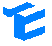 2011 г.Главный инженер                                       ___________      Н.А. КостиковГлавный архитектор проекта                    ___________      С.Б. Щербакова2011 г.СОДЕРЖАНИЕ ПРОЕКТА СХЕМЫ ТЕРРИТОРИАЛЬНОГО ПЛАНИРОВАНИЯРабота выполнена следующими отделами института: Архитектурно-планировочный отдел;Отдел газификации;Отдел по водоснабжению и водоотведению;Отдел теплотехники и вентиляции;Отдел электроснабжения КИП и А;Отдел охраны окружающей среды.Авторский коллектив проекта:С. Б. Щербакова – главный архитектор проекта;А.А. Ормели – начальник архитектурно-планировочного отдела; Е. А. Левашин – инженер I категории – инженерная подготовка и транспорт;С. А. Семёнов – инженер I категории, землеустройство;Е. А. Гужова – инженер II категории, экономика;Д. В. Змеев – начальник отдела водоснабжения, канализации и санитарной очистки;Д. Е. Орлов – начальника отдела ЭС;В. В. Солдатенко – главный специалист отдел ГС;А. А. Алёшин – инженер отдела ООС;Графические материалы схемы разработаны с использованием ГИС «MapInfo». Проведение вспомогательных операций с графическими материалами осуществлялось с использованием САПР «AutoCAD».Создание и обработка текстовых и табличных материалов проводилась с использованием пакетов программ «Microsoft Office Small Business-2003», «Open Office.org. Professional. 2.0.1».При подготовке данного проекта использовано исключительно лицензионное программное обеспечение, являющееся собственностью ООО «СаратовзапсибНИИпроект-2000».ОГЛАВЛЕНИЕ1 Обоснование предложений	71.1.	Развитие демографической ситуации	71.2.	Развитие экономики и социальной сферы	121.3.	Принципы стратегии рационального природопользования и требования к охране окружающей природной среды	211.3.1	Мероприятия по охране окружающей среды	211.3.2 Охрана и рациональное использование минеральных, почвенных и лесных ресурсов	331.3.3 Принципы и стратегия рационального природопользования (экологическая концепция Глазуновского района).	472.Общая концепция и этапы развития района	523 Проектный перечень мероприятий по территориальному планированию	531 Обоснование предложенийРазвитие демографической ситуацииРасчеты основных показателей демографических процессов на перспективу до 2027 года производились на основе анализа сложившихся в последние десятилетия сдвигов в динамике численности населения Глазуновского района и Орловской области в целом, изменения в его половой и возрастной структуре, воспроизводстве, внешних миграциях, занятости, образе и уровне жизни, этническом и социальном составе и т.д. Учитывались также особенности географического положения района, степень устойчивости и сбалансированности структуры его хозяйственного комплекса, миграционная привлекательность, мировые и отечественные тенденции в развитии демографических процессов и др.За исходную базу перспективных расчетов взяты сложившиеся в Глазуновском районе к началу 2011г. уровни рождаемости и смертности населения. Расчеты проводились по пятилетним возрастным группам на основе кратких таблиц смертности. В перспективных расчетах развития демографических процессов не учтены  внешние миграции.Расчеты и анализ перспективного изменения численности населения и других важнейших его демографический показателей производились по трем возможным сценариям развития:инерционному;стабилизационному;оптимистическому.Вероятность каждого из них будет определяться сложным сочетанием социальных, экономических и политических факторов, но, в конечном итоге возможный сценарий развития демографических процессов будет зависеть от трех основных показателей: количества женщин детородного возраста, уровня фертильности и сальдо миграций.Инерционный сценарий развития демографических процессов будет иметь место при условии сохранения сложившейся в последние годы тенденций консервации ряда негативных демографических и социально-экономических показателей. Его развитие будет сопровождаться систематическим сокращением как численности женщин детородного возраста, так и числа рожденных детей. Кардинально ситуацию в этом отношении не изменят и предпринимаемые на национальном уровне мероприятия по стимулированию рождаемости, так как даже при некотором росте уровня рождаемости в расчете на 1000 женщин детородного возраста общий коэффициент рождаемости все равно будет уменьшаться ввиду резкого сокращения числа женщин детородного возраста. Важно при этом отметить, что уменьшение количества женщин детородного возраста будет сопровождаться и ухудшением их структуры с позиций интенсивности деторождений – сократится удельный вес женщин в наиболее репродуктивном возрасте – 20-34 года. К 2025 году ожидается сокращение общего коэффициента смертности, из-за сокращения категорий жителей с наибольшими возрастными коэффициентами смертности (60 и старше). Однако уже после 2022 общий коэффициент смертности начнет стремительно расти, так как многочисленная часть трудоспособного населения перейдет в категорию людей пенсионного возраста и начнется простое старение населения района.Прогнозирование численности населения до . и оценка численности населения по состоянию на 2009 г. для сельских поселений, входящих в состав Глазуновского района, можно осуществить на основе следующей методики.Базовым периодом для прогнозирования численности населения является 2009 г. Прогнозирование общей численности населения осуществлялось по модели, отражающей линейную функциональную зависимость общей численности населения от показателей естественного движения населения. Расчет численности населения на определенный период производился по формуле:Nx=N0+(x-2009)(b-d),x - год, на который производится расчет, Nx - общая численность населения в год «х»,N0- общая численность населения в 2009 г.,b - ежегодное число родившихся в населенном пункте,d - ежегодное число умерших в населенном пункте.Ежегодное число родившихся и умерших в населенных пунктах было определенно как среднее значение соответствующих показателей за 2005-2009г. гг.Расчёт населения, произведённый по данной методике, показывает уменьшение населения почти в полтора раза, что недопустимо.13837+(2028-2009)(135-291)=10873Таким образом, решение проблемы положительной динамики численности населения и других демографических показателей на расчетную перспективу сопряжено только с масштабами роста притока мигрантов в Глазуновский район, контингента людей, способных активно участвовать в демографических процессах района. Произведенные расчеты показывают, что даже рост современного уровня положительного сальдо миграций до уровня 3 – 4 ‰ ежегодно (около 20 человек) при реализации оптимистического сценария на расчетную перспективу не обеспечит консервацию числа жителей района на нынешнем уровне. Реально достижимое положительное сальдо миграций не в состоянии будет компенсировать огромную естественную убыль населения при любом варианте развития демографической ситуации.Также ни один из указанных выше сценариев не способен справиться с грядущим демографическим провалом к началу 2032 года, связанным с резким снижением рождаемости в 2027-2032 гг., так как в наиболее репродуктивный возраст вступит суженный контингент женщин рожденных в конце XX начале XXI вв..В целом же, весьма проблематичной является вероятность развития на расчетную перспективу и оптимистического сценария. Даже при успешном решении многих социально-экономических проблем добиться соответствующих успехов (рост рождаемости до уровня не менее 11‰ в год и сдерживание коэффициента смертности на уровне менее 15 ‰) в демографической сфере практически невозможно. Это связано с присущим ей консерватизмом, естественным процессом старения населения и соответствующим ростом смертности (это явление наглядно демонстрируется экономически высокоразвитыми странами), а также проблематичностью роста массового притока мигрантов (дефицит трудовых ресурсов испытывают почти все города и регионы страны).Произведенные выше расчеты динамики численности населения, его рождаемости и смертности, позволили выявить и сопровождающие их как позитивные, так и негативные сдвиги в возрастной структуре населения Глазуновского района на перспективу до 2032 года.При всех сценариях развития с учетом и без учета внешних миграций прогнозируется рост удельного веса детей к 2032г. При этом наибольшие изменения затронут категорию детей дошкольного возраста, т.к. их абсолютное количество напрямую зависит от уровня рождаемости, который в последние годы имеет тенденцию к росту по всем сценариям развития. Однако после того как в наиболее репродуктивную категорию вступит более суженный контингент женщин, численность детей дошкольного возраста  резко сократится, а при инерционном варианте она уменьшится более чем было в                2010году.В «Концепции демографической политики Российской Федерации на период до 2025 года», утвержденной Указом Президента РФ № 1351 от 9 октября ., сформулированы задачи, решение которых позволит достичь к . стабилизации численности населения страны. По материалам проекта Схемы территориального планирования Орловской области, изложенным в разделе демографического прогноза населения области,  Орловская область в демографическом отношении является глубоко депрессивным регионом, дальнейшее снижение численности ее населения представляется неизбежным и, как показывает прогноз Росстата, будет более существенным, чем по стране в целом или по Центральному ФО. Сокращение доли лиц в трудоспособном возрасте и соответствующий рост показателя демографической нагрузки (отношение численности населения нетрудоспособных возрастов к населению в трудоспособном возрасте) в области предполагается примерно таким же, как в среднем по Центральному ФО.Процесс снижения доли населения в трудоспособном возрасте характерен для большинства регионов страны. Его причиной являются так называемые «демографические волны» (чередование малочисленных и многочисленных поколений). В связи с очевидным переходом в пенсионный возраст многочисленных возрастных групп и вступлением в трудоспособный возраст поколений, рожденных в перестроечные и кризисные годы, численность потенциальных трудовых ресурсов и их доля во всем населении будет снижаться. Сокращение смертности в трудоспособном возрасте способно смягчить этот процесс. Увеличение рождаемости также даст определенный результат, но на абсолютной величине трудовых ресурсов он скажется уже после ., когда в трудоспособный возраст начнут вступать лица, рожденные в 2005-2007 гг. Территориальным органом Федеральной службы государственной статистики по Орловской области (далее Орелстат) выполнен более детальный расчет предположительной численности и возрастной структуры населения Орловской области до . Он произведен на основе оценки численности постоянного населения по полу и возрасту на 1 января . и предшествующих тенденций в динамике основных демографических показателей. В связи с этим на начало . между прогнозной и текущей численностью населения области имеется разница в размере 0,3 % от оценки прогноза. Превышение текущей численности над оценкой прогноза образовалось за счет более быстрого снижения смертности и роста рождаемости в 2007 и 2008 гг. в сравнении с оценками прогноза, тогда как миграционное сальдо было на 10 % ниже спрогнозированной величины.        Относительно низкое сальдо миграции, характерное для последнего пятилетия 2006-2010 гг., и сложившиеся в это же время средние общие коэффициенты рождаемости (10,4 человек на тысячу жителей) и смертности (20,0 человек на тысячу) при их консервации на последующие десятилетия дают более существенную депопуляцию, чем это предусмотрено прогнозом Орелстата. Такому сценарию соответствует минимальный вариант прогноза.При условии формирования благоприятной социально-экономической ситуации, а также активизации областной экономической и демографической политики возможно осуществление максимального варианта демографического прогноза. Основные расчеты Схемы территориального планирования целесообразно строить на максимальном варианте прогноза. В этом случае минимизируется риск утраты той части уже существующих элементов социальной инфраструктуры, которые могут не быть востребованы при развитии ситуации по двум первым вариантам прогноза. Максимальный вариант прогноза формируется в соответствии с целевыми установками, заданными в «Концепции демографической политики Российской Федерации на период до 2025 года», поэтому данный вариант естественным ходом развития ситуации не гарантирован. В целях его осуществления необходимо прилагать дополнительные усилия по исправлению демографической ситуации.Основные демографические показатели по вариантам прогноза в целом по области представлены в табл. 1.1.1. Как видно из диаграммы на первую очередь (до .) смертность будет существенно превышать рождаемость, сохранится естественная убыль населения. Выход на так называемую «нулевую убыль населения» возможен лишь по максимальному варианту прогноза (примерно в .). Таблица 1.1.1.Основные показатели для сравнения вариантов демографического прогноза по Орловской областиМиграционное сальдо по всем трем вариантам прогноза предполагается положительным. Максимальный вариант характеризуется умеренным миграционным притоком населения. За счет миграции естественная убыль населения может быть частично восполнена, поэтому рост численности населения может начаться уже в ., но он предполагается только по максимальному варианту прогноза. Таким образом, на перспективу расчетного срока положительная тенденция сокращения естественной убыли населения сама по себе не в состоянии остановить депопуляцию, но к . область может вновь приблизиться к современной численности населения, а в последующие годы превысить ее.Предусмотренный в максимальном варианте приток населения в область из других регионов не вступает в противоречие с федеральной «Концепцией». В число основных задач демографической политики согласно «Концепции РФ» входит «привлечение мигрантов в соответствии с потребностями демографического и социально-экономического развития, с учетом необходимости их социальной адаптации и интеграции». Необходимыми условиями для удержания собственного населения, особенно находящегося в трудоспособном возрасте, и успешной адаптации в регионе приезжих являются:наличие рабочих мест с достойными условиями и оплатой труда, возможности профессионального роста;удовлетворение потребностей населения в качественных услугах учреждений и организаций образования, здравоохранения, социальной защиты населения, культуры, физкультуры и спорта, предприятий торговли и общественного питания, бытовых услугах;формирование привлекательной среды обитания: сохранение окружающей среды, культурного наследия и т.д.Развитие экономики и социальной сферыРазработка прогноза развития социально-экономической сферы производилась с учетом основных положений программы социально-экономического развития Орловской области на среднесрочную перспективу (2010-2015 годы), схемы территориального планирования Орловской области до 2030 года, Стратегии социально-экономического развития муниципального образования Глазуновского района и Программ социально-экономического развития Глазуновского района на период до 2015 года.Принимая во внимание отмеченные выше все возможные сценарии развития социально-экономической сферы района, при разработке системы мероприятий на расчетный период (до 2027 года) за основу принят стабилизационный вариант развития с дальнейшим переходом развития событий по оптимистическому сценарию, при условии преодоления основных проблем в социально-экономической сфере.По итогам проведенного выше анализа современного состояния и ретроспективных тенденций развития социально-экономической сферы, было выявлено ряд проблем, сдерживающих возможное развитие Глазуновского района. К их числу относятся:высокая степень физического и морального износа основных фондов сельскохозяйственных и промышленных предприятий (сокращение оснащенности сельскохозяйственных предприятий техникой не позволяет вести расширенное производство);непродуктивная работа системы поддержек малого бизнеса;недостаток внутренних и внешних инвестиций;наличие серьезного профессионально-квалифицированного дисбаланса между спросом на рабочую силу и её предложением;высокая эмиграция молодежи за пределы района;недостаточный профессионализм кадров для развития перспективных отраслей производства.Принимая за основу современные тенденции в масштабах и структуре производства и потребления, возможности и пределы развития территории, а также цели и задачи настоящей схемы, определена основная траектория развития социально-экономической сферы Глазуновского района.Экономика.В географическом и экономическом пространстве Орловской области Глазуновский район занимает выгодное, транзитное положения на направлении Север – Юг, как другие районы Орловской области – Мценский, Кромский и Троснянский, и  располагает ресурсным (минеральные природные ресурсы, высок процент населения в трудоспособном возрасте) и социально-экономическим потенциалом (развитая промышленная база, наличие свободных производственных мощностей с подведенными коммуникациями и пр.)На этой основе район имеет возможности для развития на его территории бизнеса разного уровня – крупного, среднего и малого.Для достижения высоких темпов экономического развития, повышения доходов населения и пополнения бюджета необходимо развивать производство конечной продукции с большой долей добавленной стоимости и устойчивым платежеспособным спросом.Глазуновский МРхарактеризуетсяпреимущественно многофункциональной структурой экономики с доминированием промышленного  и сельскохозяйственного производства и перерабатывающей промышленности.В связи с этим Схемой предлагается провести реструктуризацию промышленного производства Глазуновского района.В настоящее время промышленная продукция района представлена приборостроением, легкой и пищевой промышленностью, строительством промышленных материалов. Практически все промышленные объекты размещены в п.г.т. Глазуновка, исключение составляет пищевая промышленность, предприятия которой широко представлены и во многих других поселениях района.Темпы роста производства промышленной продукции в Глазуновском районе в последние годы заметно превышали среднеобластной и даже общероссийские показатели.Среди отраслей промышленности максимальный прирост зафиксирован на предприятиях по производству строительных материалов – 33,%, а минимальный – готовых металлических изделий и конструкций – 0%.Крупнейшим градообразующим предприятием Глазуновского района является предприятие ООО «Итон-З». Основным видом продукции предприятия является изготовление рекламных конструкций и сооружений.  Также крупными промышленными предприятиями района являются: ЗАО Электрон, ООО «Нива – Керамика Б», ОАО «Глазуновский маслозавод» и несколько других.По стоимости производственной продукции профилирующие отрасли промышленного комплекса – производство металлических изделий и конструкций и пищевая промышленность.В условиях наличия собственной металлургической базы в Центральном Черноземье, хорошая обеспеченность квалифицированными кадрами и удобное транспортно-географическое положение п.г.т.Глазуновка для получения металла, развития кооперативных связей и реализация готовой продукции, послужило главным фактором развития производства металлических изделий и конструкций в районе.Достаточно несложной видовой структурой производимой продукции в п.г.т. Глазуновка представлена пищевая промышленность. В её составе выделяются отрасли, работающие преимущественно на внутренний рынок (хлебозавод), так и предприятия, экспортирующие свою продукцию в другие районы Орловской области – ОАО «Глазуновский маслозавод».В отраслевой структуре промышленного производства Глазуновского МР строительство занимает немаловажное 3 место.Промышленность строительных материалов представлена одним кирпичным заводом – ООО «Нива-Керамика Б», основной продукцией которого является: облицовочный кирпич «Фагот», кирпич рабочий и лицевой. Помимо выпуска продукции предприятие занимается его продажей и реализацией в другие районы области и регионы страны.На территории района имеется несколько подрядно-строительных организации: ЗАО ДПМК Глазуновская, ООО «Шанс», ООО «Энергия-ПСЭМ».В условиях последствия кризиса 2008 года освоение новых отраслей производства может оказаться определённым образом напряжённым, поэтому первоочередным направлением является всё-таки развитие перерабатывающей и пищевой промышленности. С учетом направлений инвестиционной политики, освоение площадки  для размещения новых производств, коренным образом должно изменить экономический потенциал района, повлиять на процент роста миграций, в том числе федерального уровня, повлиять на процент роста экономики не менее 10% в среднем за год на начальном этапе расчетного периода.Таким образом, перспективными направлениями в развитие экономики является расширения производства и закупка оборудования на предприятия ООО «Итон-З», ООО «Шанс», ООО «Орловский лидер» и др. А также частичное перепрофилирование и налаживание выпуска новой продукции на ЗАО «Электрон». По остальным предприятия, который находятся в ведении частной собственности проектом предлагается расширение производства и налаживания рынков сбыта готовой продукции. Торговля – относится к частному сектору экономики, поэтому предложения по их развитию диктует рынокОсновным направлением развития отрасли пищевой промышленности являются процессы формирования рациональной внутриотраслевой структуры, направленной на повышение конкурентоспособности продукции на внутреннем и мировом рынках. Она включает в себя модернизацию и техническое перевооружение действующих предприятий на основе применения прогрессивных наукоемких технологий и оборудования. Дальнейшее расширение промышленной базы района будет осуществляться как путем дифференциации существующих промышленных производств, так и размещением новых. В их числе:строительство сахарного завода в пгт Глазуновка;Основным направлением в развитии пищевой отрасли будет создание и ввод новых мощностей, техническое перевооружение существующих предприятий с внедрением нового оборудования, обеспечивающих расширение ассортимента продуктов питания и выпуск конкурентоспособной продукции. Наряду с крупными предприятиями предполагается развитие сети малых и средних производств (перерабатывающие мини-цеха), что весьма важно для закрепления населения и его занятости в периферийных сельских частях района. При этом развитие малого предпринимательства не только позитивно воздействует на занятость и деловую активность населения, удовлетворение спроса населения на повседневные товары и услуги, но и будет способствовать увеличению налоговых поступлений в бюджеты всех уровней. Для этого необходимо создать благоприятный инвестиционный климат, способствующий приходу инвестора в пищевую промышленность (подготовить инженерную инфраструктуру и пр.).Рост объема промышленного производства и изменение его внутренней структуры несомненно скажется и на общей структуре экономики Глазуновского района. В результате разрыв между ведущими отраслями (сельское хозяйство и промышленное производство) значительно сократится. При этом сельское хозяйство в Глазуновском районе сохранит свое значение в качестве базовой отрасли агропромышленного комплекса района.Сельское хозяйство является главным звеном всего продовольственного комплекса, от уровня и темпов развития которого во многом зависит уровень и качество жизни сельского населения, а также эффективное функционирование пищевой промышленности.Ускоренному развитию агропромышленного комплекса района помогут национальные проекты и областные программы развития. К числу основных относится Национальный проект «Сельское хозяйство. Развитие АПК»,  Областные целевые программы – «Развитие села до 2012г.»,  "Развитие сельского хозяйства и регулирование рынков сельхозпродукции, сырья и продовольствия   до 2012 года", "Социальное развитие села Орловской области до 2012 года" и пр.В рекомендациях проекта Схемы территориального планирования Орловской области предусмотрено развитие как растениеводства, как ведущей отрасли областного АПК, так и животноводства, особенно актуальны эти.Свиноводческие комплексы целесообразно размещать вблизи районов развитого земледелия и предприятий пищеперерабатывающей промышленности – центральные, южные и восточные районы области.Для повышения эффективности производства животноводческой продукции следует провести углубленную специализацию предприятий (племенные хозяйства, хозяйства по производству мяса, хозяйства по доращиванию и  откорму молодняка) и укреплять местную кормовую базу.Птицефабрики на территории области следует размещать в районах развитого зернового хозяйства.Для сохранения земель, используемых в сельскохозяйственном производстве, необходимо усилить контроль над использованием земель сельскохозяйственного назначения в соответствии с целевым назначением данной категории земель. В целях обеспечения условий для кооперирования сельскохозяйственных товаропроизводителей, рационального использования и охраны земель, сохранения и повышения плодородия почв необходимо осуществление комплекса землеустроительных работ, связанных с правовым, экономическим и экологическим обоснованием перераспределения земель. Выделение сельскохозяйственных земель под застройку, хозяйственную деятельность или перевод в другую категорию должен осуществляться на основе, утвержденной градостроительной документацией. Перевод земель сельскохозяйственного назначения допускается в исключительных случаях согласно положению Федерального закона  от 21.07. 2005 № 111-ФЗ. В соответствии с принятой Программой «Развитие села на 2008-2012 годы» предполагается рост посевных площадей и небольшое изменение их структуры на конец расчетного периода. В отдаленной перспективе необходимо внедрить систему мероприятий по развитию горизонтальной и вертикальной форм интеграции в аграрном секторе экономики. Создание агрохолдингов – вертикально интегрированных компаний с производственной цепочкой: земля – производство – реализация продукции, что, в свою очередь, несколько увеличит роль сельскохозяйственных организаций в общем объеме производства.Животноводство в последнее время в районе не  развивается должными темпами, за счет ослабления внимания к проблемам животноводства. Наибольшие темпы роста на расчетный срок ожидаются в строительстве свиноводческих комплексов и комплексов по откорму КРС  в соответствии с рекомендациями Схемы территориального планирования Орловской области.  С этой целью необходимо оказание содействия по размещению нового строительства, а также по реконструкции существующих ферм и перерабатывающих предприятий.Для повышения рентабельности данного направления следует также заранее продумать варианты организации в допустимой близи к свиноводческим комплексам перерабатывающих произведенное мясо предприятий. Это позволит, как минимум, сократить транспортные издержки.Значительное увеличение объемов производства на перспективу ожидается и в птицеводстве. В данной сфере необходимо  произвести реконструкцию и модернизацию существующих производств. Весомое влияние на производство той или иной продукции оказывает множественность путей её реализации. Для увеличения рынка сбыта птицеводческой продукции возможно создание специализированных современных участков по производству полуфабрикатов и готовых изделий из мяса птицы. В настоящее время ритм жизни оставляет мало свободного времени для приготовления здоровой пищи, поэтому полу-готовая и готовая продукция из мяса птицы, выращенной в Глазуновском районе, будет пользоваться большим спросом не только у населения района, но и близлежащих больших городов, таких как г. Кромы, а также  областной центр г. Орёл и пр.Большое внимание необходимо уделить развитию производства продовольственного зерна высокого качества. В связи с этим необходимо развитие нового строительства элеваторов и зерноочистительных токов в хозяйствах, специализирующих на производстве зерна. Это в первую очередь относится к хозяйствам, размещающимся вдоль железной дороги:Филиал №3 «Глазуновская МТС» ООО «Орловский лидер»;ПГТ Глазуновка.Природно-климатические условия Глазуновского района способствуют активному освоению территорий, расположенных вдоль рек  Ока и Неручь, объектами культурно-оздоровительных и туристических целей. Поэтому еще одной точкой роста экономики Глазуновского района настоящей схемой определен туристический кластер, основой которого будут многофункциональные туристическо-оздоровительные комплексы в районе д. Александровка, д. Ильинское и п.г.т. Глазуновка. Для их создания на начальном этапе необходимо будет провести инженерные изыскания на площадках перспективного освоения, подготовить инженерную и транспортную инфраструктуру, а также разработать инвестиционные проекты освоения данных территорий.Для сбалансированного развития туристического сектора экономики необходимо также провести ряд мероприятий, направленных на организацию оборудованных пляжных комплексов на берегах рек Очка и Неручь, а также в рекреационной зоне Глазуновского района – пойме р. Ока.Немаловажную роль в развитии экономики Глазуновского района отводится и малому бизнесу, который заполняет собой пустое экономическое пространство. Сравнительно низкая конкуренция позволяет организовать деятельность практически в любом секторе экономики. Отраслевая структура малого бизнеса в районе в настоящее время далека от оптимальной. Основная часть предпринимателей приходится на потребительскую сферу, коммунальные, социальные и персональные услуги, сельское хозяйство (КФХ) и транспорт. Схемой предлагается изменить структуру малого предпринимательства в сторону увеличения числа предприятий в:сфере общественного питания (расширение сети предприятий «быстрого питания» и пр.);сфере платных услуг населению (в области ремонта и строительства);сфере промышленного производства (пищевая промышленность и пр.)Увеличения численности субъектов малого и среднего предпринимательства, повышения занятости населения в сфере малого и среднего предпринимательства, увеличения доли участия субъектов малого предпринимательства в формировании валового регионального продукта можно достичь только путем активизации механизмов поддержки малого предпринимательства, в связи с чем возникает необходимость принятия очередной программы поддержки малого и среднего предпринимательства в Глазуновском районе, в рамках которой необходимо будет продолжить работу по совершенствованию нормативной правовой базы, разработке новых механизмов доступа субъектов малого предпринимательства к кредитным ресурсам, совершенствованию внешней среды, созданию и развитию инфраструктуры поддержки малого предпринимательства, что сохранит уже существующие благоприятные условия для развития малого и среднего предпринимательства в районе и обеспечит дополнительные возможности для нового этапа его развития. Правовым основанием для принятия данной программы будет ФЗ N 209 от 24.07.2007г.«О развитии малого и среднего предпринимательства в Российской Федерации», ФЗ №135 от 26.07.2006 г. «О защите конкуренции».Социальная инфраструктура.Динамическое развитие экономической сферы Глазуновского района повлечет за собой рост уровня и качества жизни. Качество жизни населения в значительной мере зависит от состояния социальной сферы, которая включает в себя учреждения здравоохранения, объекты социальной защиты, спорта, образования, культуры, искусства, торговли и т. д. От уровня развития социальной сферы зависит и привлекательность данной территории для развития деловых связей, туризма и т.д. На основе выявленных потребностей населения в учреждениях социальной сферы, а также имеющихся в этой области проблем, были определены основные приоритетные направления оптимизации основных элементов социальной инфраструктуры Глазуновского района.Прогнозируемая демографическая ситуация показывает, что уже в ближайшей перспективе ожидается сокращение численности населения. Убыль населения в основной своей массе будет связана с высокой возрастной смертностью и сокращением рождаемости, так как в детородный возраст будут вступать все более ссуженный контингент женщин рожденных в кризисные 90-е годы. При этом масштабы убыли численности населения района на отдаленную перспективу будут напрямую зависеть от проводимых государством мероприятий по росту рождаемости и улучшению миграционной ситуации. В связи с этим, при любом исходе потребности населенияв учреждениях социальной сферы на количественном уровне останутся как минимум на нынешнем уровне. Единственное, что потребует постоянного внимания, это соответствие материально-технической базы учреждений социальной сферы движению времени и соответствующему прогрессу.На основе анализа состояния социальной сферы в области обеспечения дошкольным образованием схемой выявлено несоответствие существующей сети дошкольных учреждений потребностям населения района. Так как плотность застройки, образ жизни в городской и сельской местности существенно различается, оптимизирование сети дошкольных учреждений будет идти по двум направлениям:в п.г.т. Глазуновка необходимо расширить существующую сеть дошкольных учреждений на 60-50 мест, так как в городской местности ежегодно наблюдается дефицит мест в детских садах. Также схемой предлагается строительство новых детских садов в населенных пунктах Глазуновского района (в с. Сеньково, в с. Гремячево, в с. Богородское, в с. Гнилуша, в с Тагино).в сельской местности необходимо реконструировать здания  школ с организацией детских садов в свободных помещениях  в целях обеспечения их нормами СанПиН и полной загрузки, так как средняя заполняемость их составляет порядка 35% от вместимости. На избыточных площадях предлагается разместить специализированные и дополнительные учреждения образования и культуры.Общеобразовательная сеть Глазуновского  района более сбалансирована в этом отношении. Из-за резкого сокращения числа учащихся, обучение стало проводиться в одну смену, что более благоприятно отразилось на его качестве. На перспективу главной задачей является сохранение существующей сети общеобразовательных учреждений в полном объеме и улучшение их материально-технической базы.Множество пробелов было обнаружено в следующей ступени образования – профессиональное образование. Именно несоответствие имеющейся в районе структуры начального и среднего профессионального образования потребностям регионального рынка труда вызвало ряд как экономических, так и социальных проблем. К числу наиболее острых можно отнести: недостаточный профессионализм кадров для развития перспективных отраслей, высокую безработицу, утечку молодежи и пр. Располагаясь в 60 км  от научного центра Орловской области – г. Орла, у населения Глазуновского района есть возможность пользоваться широко развитой сетью учебных заведений по подготовке кадров разного уровня, широкого спектра специальностей и высокого качества обучения. В связи с ежегодным ростом количества обучающихся в средних специальных учебных заведениях района очень важным является провести ряд мероприятий, направленных на дифференциацию районной структуры профессионального образования и расширение объемов и видов профессионального обучения. На базе имеющихся образовательных учреждений возможно развитие системы подготовки и переподготовки высококвалифицированных кадров, ориентированных на потребности экономики района. Развитие высшего профобразования может также идти и по пути укрепления партнерства между промышленными предприятиями района и ВУЗами области.В области здравоохранения необходимо осуществить ряд мероприятий направленных на повышение структурной эффективности сети здравоохранения района. В условиях перехода современной медицины на стационарно-замещающие технологии стоит особое внимание уделить материально-технической базе и общему состоянию амбулаторно-поликлинических учреждений, на плечи которых в основном и возлагается роль предотвращения заболеваемости населения района. Также обеспечение приоритетного развития и повышения качества первичной медико-санитарной помощи населению может быть оказано на основе широкого внедрения врачей общей практики (семейных врачей).На основе анализа состояния обеспеченности населения района объектами здравоохранения схемой предлагается на расчетный срок осуществить дополнительное строительство ФАПа (амбулатории) в п. Техникумовском, а также строительство филиала поликлиники (или амбулатории врача общей практики) в п.г.т. Глазуновке в районе комплексной жилой застройкиРеконструкция ЦРБ. Строительство новых корпусов и организация новых отделений – мероприятия определены генпланом п.г.т. Глазуновка.Для организации полноценной работы системы здравоохранения необходимо в ближайшее время также осуществить ряд мероприятий, направленных на повышение укомплектованности учреждений здравоохранения медицинскими квалифицированными кадрами. Улучшение обеспеченности врачебными кадрами муниципальной системы здравоохранения предлагается осуществить путем привлечения молодых специалистов (в том числе за счет обеспечения жильем специалистов, изъявивших желание работать в муниципальной системе здравоохранения района).Качественное состояние социальной сферы играет немаловажную роль в развитии региона, так как способствует притоку и концентрации молодых специалистов, составляющих основу будущей экономики. Для улучшения культурного обслуживания населения в рамках полномочий Глазуновского муниципального района (Закон РФ №131-ФЗ, ст.14.1,15,1) в расчетный срок и за его пределами требуется:укрепить материальную базу учреждений культуры и искусства, провести капитальный ремонт  всех зданий  СДК, СК, РДК в п.г.т. Глазуновка, краеведческого музея;Организация филиалов ДШИ в с. Тагино, Красная Слободка.оберегать и восполнять культурное наследие, традиции, имеющие в Глазуновском районе глубокие корни, организовать экскурсии к историческим и археологическим памятникам;провести модернизацию домов культуры и сельских клубов с преобразованием их в многофункциональные культурно-досуговые комплексы;на базе школ и детских садов создавать группы эстетического и художественного развития, подготовительные классы для поступающих в средние и высшие учебные заведения;использовать имеющиеся учреждения культуры многофункционально, создавая кружки и клубы по интересам, отвечающим требованиям сегодняшнего дня;привлекать молодых специалистов, создавая им выгодные жилищно-бытовые условия;поддерживать взаимодействие с областными высшими и средними учебными заведениями с целью улучшения качества услуг культуры и искусства.Для развития сети объектов физкультуры и спорта к концу расчетного срока схемой предполагается:произвести реконструкцию стадиона в п.г.т.  Глазуновка;произвести строительство физкультурно-оздоровительного комплекса в п.г.т. Глазуновка;произвести строительство многофункциональных спортивных центров для детей и молодежи в центрах сельских поселений;произвести резервирование территории и установку спортивных площадок в п.г.т.Глазуновка, при многофункциональных спортивных центрах, и в сельских населенных пунктах с численностью населения более 300 человек.Успешное, динамическое развитие социально-экономической сферы Глазуновского района и достижение высоких темпов его развития в первую очередь будет определяться сбалансированностью развития основных элементов, определяющих траекторию развития района. Для достижения максимально возможного эффекта необходимо постоянно обеспечивать сбалансированное развитие отраслей, производящих ресурсы, и отраслей, вырабатывающих конечный продукт, таких как сельское хозяйство и пищевая промышленность, добывающая и перерабатывающая их сырье промышленности. Эффективное развитие хозяйственного комплекса района будет в свою очередь определять и уровень развития социальной сферы, продуктом деятельности которой будут являться квалифицированные трудовые ресурсы, играющие определяющее значение в решении задач повышения конкурентоспособности района. Принципы стратегии рационального природопользования и требования к охране окружающей природной средыМероприятия по охране окружающей среды1. Охрана атмосферного воздухаОсновными источниками загрязнения атмосферного воздуха на территории Глазуновского МР являются промышленные предприятия, котельные, автомобильный и железнодорожный транспорт.Автотранспорт относится к основным источникам загрязнения окружающей среды. Через территорию Глазуновского МР и непосредственно через п.г.тГлазуновка проходят автодорога общего пользования регионального значения(Змиевка-Глазуновка-Тагино-Тросна) и железная дорога на южное направление России (на Поныри, Курск, Харьков), региональные и местные дороги, оказывающие прямое негативное воздействие на среду обитания населения (выбросы загрязняющих веществ (ЗВ) в атмосферу, шумовое воздействие), а также загрязняющие продуктами и отходами эксплуатации растительно-почвенный покров и в целом территорию в полосе отвода и в зоне влияния дорог. Для уменьшения загрязнения атмосферного воздуха при эксплуатации транспортных и иных передвижных средствпредусматриваются организационно-правовые, архитектурно-планировочные, конструкторско-технические и эксплутационные мероприятия.Архитектурно-планировочные мероприятия в Глазуновском МР и особенно п.г.тГлазуновка направлены на разработку рациональных планировочных решений, способствующих снижению негативного воздействия транспорта на окружающую среду. Строительство, реконструкция и упорядочение транспортной системы Глазуновского МР должно осуществляться с  обоснованием оптимизации выбросов загрязняющих веществ в  атмосферу, улучшения шумового режима, на основе расчетов рассеивания загрязнения атмосферного воздуха и физических факторов (шума, вибрации, электромагнитных полей и др.), проведения натурных исследований и измерений, установление и выдерживание границ и режима санитарных разрывов, согласно СанПиН 2.2.1/2.1.1.1200-03. При этом должны соблюдаться также требования отраслевой нормативно-методической документации Минстранса Российской Федерации (ОДМ «Руководство по оценке воздействия на окружающую среду (ОВОС) при проектировании, строительстве, реконструкции и эксплуатации объектов дорожного хозяйства», ОДМ Экологическая безопасность автомобильной дороги: понятие и количественная оценка и ОДН 218.5.016-2002 «Показатели и нормы экологической безопасности автомобильных дорог»), а также международные  требования и стандарты. В соответствии с ними дорожные объекты подразделяются на 3 класса экологической опасности:Первый класс - федеральные и областные магистральные и скоростные дороги I и II категорий с числом полос движения не менее четырех и искусственные сооружения на них, отдельные мостовые переходы и путепроводы длиной более , оказывающие значительное негативное воздействие на окружающую среду. Международными нормами и правилами  строительство и реконструкция дорожных объектов первого класса отнесено к экологически опасным видам деятельности. Второй класс – дороги II и III категорий с расчетной перспективной интенсивностью движения более 2000 ед/сутки и сооружения на них, а также отдельные  участки дорог в населенных пунктах и на особо охраняемых территориях, либо в сложных условиях индивидуального проектирования, оказывающие существенное воздействие на окружающую среду.Третий класс – дороги с расчетной интенсивностью движения менее 2000 ед/сутки и транспортные сооружения на них, имеющие меньшую техническую сложность и исполнение по проектам массового или повторного применения, имеющие незначительное или локальное воздействие на окружающую среду.В соответствии с действующими природоохранными и отраслевыми дорожно-строительными нормами,  насопредельной с дорогой территорией, кроме полосы отвода, выделяются зоны, на которых проявляется негативное воздействие дорог и дорожных сооружений, транспортных  загрязнений. Из них экологически наиболее важна зона влияния– территория на которой проявляются прямые или косвенные изменения природных систем вследствие строительства и эксплуатации дороги: транспортные загрязнения не достигают ПДК и ПДУ, но превышают фоновый уровень, воздействие дорожные сооружения ощутимо, но еще не вызывает необратимых последствий, в том числе превышений границ землепользования и установленных нормативов природопользования. В соответствии с вышеизложенными нормами, автодорога регионального значения «Глазуновка-Змеевка», связывающая п.г.т. Глазуновка с г.Орёл, III технической категории, интенсивностью движения  2670–3430 авт/сут, относится к экологически опасным объектам II класса, имеет зону влияния до 1000м. Автодороги Глазуновка-Тросна (регионального значения, III технической категории, интенсивностью автодвижения 650-2560 авт/сут); Глазуновка-Малоархангельск (регионального значения IV технической категории) относятся к III классу экологической опасности с зоной влияния до 600м.Целый перечень дорог, подходящие к п.г.т. Глазуновка, другим населенным пунктам, являются дорогами местного значения, IV технической категории с гораздо меньшей интенсивностью движения. Для них не устанавливается зона влияния, однако режим санитарных разрывов должен соблюдаться. С учетом вышеизложенного, следует выполнять ряд обязательных архитектурно-планировочных условий при определении трасс дорог, а также строительстве  объектов различного назначения относительно дорог:- строительство жилых зданий в отдалении от транспортных магистралей с соблюдением санитарно-защитных норм;- прокладка дорог в обход особо охраняемых природных территорий и исторических памятников;- учет в планировочных решениях городской застройки мест размещения зеленых насаждений, способствующих снижению загрязнения атмосферного воздуха.Важно отметить, что аналогичные требования СанПиН 2.2.1/2.1.1.1200-03 предъявляются и к другим магистральным и областным продуктопроводам (газопроводам, водопроводам, линиям электропередачи и связи). При конструкторско-технических мероприятиях экологическая безопасность будет повышаться за счет улучшения экологических показателей транспортных средств, совершенствования технологических процессов и оборудования, применяемых в перевозочном процессе, при ремонте и техническом обслуживании.Согласно закону № 96-ФЗ от 04.05.1999 г. (ред. от 22.08.2004 г. №122-ФЗ) «Об охране атмосферного воздуха» запрещаются производство и эксплуатация транспортных и иных передвижных средств, содержание вредных (загрязняющих) веществ в выбросах которых превышает установленные технические нормативы выбросов.Соответственно, транспортные и иные передвижные средства, выбросы ЗВ которых оказывают вредное воздействие на атмосферный воздух, подлежат регулярной проверке на соответствие таких выбросов техническим нормативам выбросов в порядке, определенном Правительством Российской Федерации.К конструкторско-техническим решениям относятся: повышение экономичности двигателей, конструктивное снижение массы, уменьшение сопротивления движению, снижение токсичности отработавших газов, использование экологически более чистых видов топлива, применение электрической энергии.Эксплуатационные мероприятия предусматривают поддержание экологических параметров транспортных средств в эксплуатации на допустимом уровне за счет периодического проведения регулировочных работ на бензиновых и дизельных двигателях.Предприятия и объекты промышленно-транспортно-коммуникационного комплекса, для минимизации их негативного воздействия на атмосферный воздух, в первую очередь должны быть обустроены согласно архитектурно-планировочными решениям. Указанное связано с тем, что  охрана атмосферного воздуха от загрязнения предприятиями и объектами в значительной степени связана с устройством санитарно-защитных зон (СЗЗ). В соответствии с санитарными нормами и правилами 2.2.1/2.1.1.1200-03 «Санитарно-защитные зоны и санитарная классификация предприятий, сооружений и иных объектов», любые объекты, которые являются источниками выбросов в окружающую природную среду (ОПС) ЗВ, а также источниками шума, вибрации, ультразвука, электромагнитных волн, радиочастот, статического электричества, необходимо в обязательном порядке отделять от жилой застройки СЗЗ. СЗЗ являются обязательными составными компонентами промышленного предприятия или иного объекта, являющегося источником химического, биологического или физического воздействия на ОПС и здоровье человека. СЗЗ любого предприятия устанавливается на основании разработки и согласования в установленном порядке проектной документации на обоснование размеров и наполнение СЗЗ.Для объектов, их отдельных зданий и сооружений с технологическими процессами, являющихся источниками воздействия на среду обитания и здоровье человека, в зависимости от мощности, условий эксплуатации, характера и количества выделяемых в окружающую среду загрязняющих веществ, создаваемого шума, вибрации и других вредных физических факторов, а также с учетом предусматриваемых мер по уменьшению неблагоприятного влияния их на среду обитания и здоровье человека в соответствии с санитарной классификацией предприятий, производств и объектов устанавливаются следующие размеры СЗЗ:предприятия I класса опасности	- ;предприятия II класса опасности	- ;предприятия IV класса опасности	- ;предприятия IV класса опасности	- ;предприятия V класса опасности	- .СЗЗ является полосой, отделяющей промышленное предприятие от селитебной территории.Каждое предприятие или промышленный объект должны нормироваться по выбросам ЗВ путем получения разрешения на выбросы на основании разработки и согласования государственными природоохранными органами проекта предельно-допустимых выбросов (ПДК). Согласно них на предприятиях разрабатывается   и реализуется план воздухоохранных мероприятий и график производственного аналитического контроля за выбросами ЗВ.Поскольку в перечне предприятий Глазуновского МР нет предприятий, выбросы которых представляют особую опасность, в указанных планах отсутствуют (кроме котельных) специальные воздухоохранные мероприятия (установка воздухоочистительного оборудования, специальных фильтров и др.), а планируются в основном профилактические меры по охране атмосферного воздуха от загрязнения.   Озеленение предприятий и их СЗЗ является кардинальным способом по депонированию (связыванию) и нейтрализации загрязняющих веществ атмосферы. В соответствии с градостроительными нормами и нормами озеленения промышленных, градостроительных и иных объектов, разработанных Академией жилищно-коммунального хозяйства в 60-е годы прошлого столетия, зеленые насаждения ограниченного пользования (для ограниченного контингента работающих) на внутренней территории предприятия закладываются из расчета 7-8 кв.м/чел. То есть, предприятие с численностью работающих 1000чел, должно иметь зеленую зону на внутренней территории из древесно-кустарниковой растительности и газонов равную 1000 х 7-8 = 7.0-8.0 тыс. кв.м.Озеленение СЗЗ производится как правило созданием по периметру предприятия «зеленого пояса» из древесно-кустарниковой растительности шириной до 10 рядов. При озеленении территории промышленных предприятий и их СЗЗ, обочин дорог обычно выбирают древесные, кустарниковые, цветочные и газонные растения в зависимости от климатического района, характера производства и эффективности данной породы для очистки воздуха, а также для ее устойчивости к вредным газам.2. Охрана поверхностных водОхрана поверхностных вод: Источниками водоснабжения района служат поверхностные и подземные воды. Меры по охране поверхностных вод предусмотрены в Правилах охраны поверхностных вод, утвержденных Госкомприроды СССР от 21.02.91 г.На территории Глазуновского МР к ним относятся поверхностные воды природных водоемов: реки Ока (река Очка – приток р. Оки), реки Неручь и ручьев в овражно-балочной сети, накопительных микроводохранилищ, прудов, копаней.Поверхностные воды охраняются от засорения, истощения и загрязнения. Для предупреждения засорения осуществляют мероприятия, которые исключают попадание в них мусора, твердых отходов и других предметов, отрицательно воздействующих на качество вод и условия обитания гидробионтов. Строгий контроль за минимально допустимым стоком вод, ограничение их нерационального потребления способствуют защите поверхностных вод от истощения.C целью защиты поверхностных вод Глазуновского МР от загрязнения предусматривается ряд мероприятий, в соответствии с Водным кодексом РФ: мониторинг водных объектов; создание водоохранных зон; развитие безотходных и безводных технологий, а также систем оборотного (замкнутого) водоснабжения; очистка сточных вод (промышленных, коммунально-бытовых и других); очистка и обеззараживание поверхностных и подземных вод, используемых для питьевого водоснабжения и других целей. Организация и соблюдение режима водоохранных зон (ст. 65 Водного кодекса РФ). Для поддержания водных объектов Глазуновского МР в состоянии, которое соответствует экологическим требованиям, исключает загрязнение, засорение и истощение поверхностных вод и сохраняет среду обитания животных и растений, организуют водоохранные зоны (ВОЗ). Ими являются территории, примыкающие к акватории рек, водохранилищ и других поверхностных водных объектов, на которых устанавливается специальный режим хозяйственной и иных видов деятельности с целью предотвращения загрязнения, засорения, заиления и истощения водных объектов, а также сохранения среды обитания объектов животного и растительного мира.Ширина ВОЗ природных водоемов устанавливается согласно постановлению Правительства РФ №1404 от 23.11.1996 г. «Об утверждении Положения о водоохранных зонах водных объектов и их прибрежных защитных полосах». В пределах ВОЗ устанавливаются прибрежные защитные полосы (ПЗП), на территориях которых вводятся дополнительные ограничения природопользования.Соблюдение специального режима на территории ВОЗ (и ПЗП) является составной частью комплекса природоохранных мер по улучшению гидрологического, гидрохимического, гидробиологического, санитарного и экологического состояния водных объектов и благоустройству их прибрежных территорий. Согласно Водному кодексу Российской Федерации минимальная ширина указанных зон для прудов и водохранилищ от уреза воды при нормальном подпорном уровне при акватории до 2 км2 составляет , более 2 км2 — .Аналогичный показатель для рек определяется длиной реки: от истока до — 50 м; от 10 до  — ; от 50 до  — 200 м; от 200 до — ; свыше  — . Для рек Глазуновского МР этот показатель не превышает 200 м.Большое значение в охране поверхностных вод природных водоемов от засорения и загрязнения имеют водоохранные лесные насаждения вокруг естественных и искусственных водоемов и водотоков. Они предназначены для защиты их от разрушительных действий ветров и поступающей в них с водосбора воды, а также для уменьшения потерь воды на испарение. Лесонасаждения улучшают водный режим водоемов, санитарно-гигиенические условия побережья и его ландшафтно-декоративное оформление, качество воды в водоемах, уменьшают их заиление, сокращают потери земельных угодий из-за переработки берегов волнами (абразии). Водоохранные лесные насаждения, размещаемые вокруг питьевых водохранилищ, должны удовлетворять санитарно-гигиеническим требованиям, которые предъявляются к питьевым водохранилищам. В их состав входят до 50% хвойных пород, которые размещают в крайних 2—3 рядах со стороны водохранилища для защиты его зеркала от опадающих листьев. Кроме хвойных в эти насаждения вводят лиственные породы, обладающие большой фитонцидной способностью (липа, тополь и др.).Помимо водоохранных зон в целях обеспечения охраны вод могут устанавливаться также зоны и окpyгa санитарной охраны. Они устанавливаются в целях охраны водных объектов, используемых для питьевого и хозяйственно-бытового водоснабжения, а также содержащих природные лечебные ресурсы.Разработка и внедрение эффективных методов очистки сточных вод. При очистке сточных вод (СВ) производится разрушение или извлечение из них вредных веществ.Комплексом инженерно-технических сооружений и санитарных мероприятий, которые обеспечивают сбор и удаление за пределы населенных мест и предприятий загрязненных СВ, их очистку, обезвреживание и обеззараживание (уничтожение опасных микроорганизмов), является канализация.Значимым природоохранным мероприятием является нормирование сброса промышленных и бытовых сточных вод от предприятий и объектов ЖКХ, сброс сточных вод которых осуществляется в водные объекты. Оно осуществляется  на основании расчетов допустимого сброса, установления  лимитов и выдачи разрешений  на сброс сточных вод в водные объекты.В сельских населенных пунктах канализованы, в основном, объекты социальной сферы, канализация накапливается в выгребах с последующим вывозом.Наиболее действенным способом защиты поверхностных вод от загрязнения сточными водами являются безводные и безотходные технологии. На начальном этапе создается оборотное водоснабжение. В его систему включают ряд очистных сооружений и установок, что создает замкнутый цикл использования сточных вод, которые при таком способе все время находятся в обороте и не попадают в поверхностные водоемы.Сточные воды по своему составу, в основном, хозбытовые, поэтому наиболее эффективным способом их очистки является полная очистка с доочисткой в биопрудах.Системы канализации населенных мест рекомендуются раздельными, с независимым отводом хозяйственно-бытовых и дождевых вод.Очистка сточных вод (промышленных, коммунально-бытовых) может производиться каким-либо одним (механическим, физико-химическим, химическим, биологическим) или комбинированным способами, с обработкой осадка и обеззараживанием сточных вод перед сбросом их в водоем.Охрана малых рек. Малые реки малолесного Глазуновского МР являются основой экологического каркаса его территории, выполняют функции регулятора водного режима ландшафтов локального и регионального уровня, в значительной степени поддерживают водный баланс и осуществляют перераспределение влаги. Кроме того, малые реки влияют на химизм средних и далее - крупных рек.Поскольку сток малых рек формируется в тесной связи с особенностями их бассейна, то он чутко реагирует на характер хозяйственной деятельности. Поэтому, охрана вод малых рек тесно связана с охраной от загрязнения той территории, с которой река собирает свои воды.У малых рек способность к самоочищению существенно ниже, нежели у больших, следовательно важно создавать на их берегах ВОЗ и строго поддерживать их режим. В указанную зону (шириной от 100 до ) входят пойма, надпойменные террасы, бровки и крутые склоны берегов, овраги и балки. Вдоль берегов рекомендуется устройство полосы леса или луга шириной от 15 до . Запрещается распашка склонов по берегу, выпас скота, строительство животноводческих ферм, обработка прилегающих к рекам полей ядохимикатами. Овраги, примыкающие к водоохранной зоне, должны быть укреплены, родники, которые питают малую реку — расчищены.Повышению способности малых рек к переработке биохимически окисляемых примесей, которые поступают со стоками и сбросами загрязненных вод, способствует искусственная аэрация. Это достигается посредством установки плотины с переливом, благодаря чему падающая даже с небольшой высоты вода хорошо насыщается кислородом.В числе конкретных санитарных и гидрологических мер предлагается: - санитарная очистка водоемов от растительных и техногенных отходов, благоустройство их ПЗП и береговых зон;- углубление и упорядочение русел, обеспечение проточности водоёмов; - улучшение рекреационных свойств природных водоемов, расширение сети мест рекреации, устройство пляжей,  устройство организованных мест отдыха на природных водоемах Глазуновского МРОхрана подземных вод: Поверхностная гидросфера неразрывно связана с атмосферой, подземной гидросферой, литосферой и другими компонентами окружающей природной среды. Поэтому, учитывая взаимосвязь всех ее экосистем, нельзя обеспечить чистоту поверхностных водоемов и водотоков без соответствующей защиты подземных вод. Последнее заключается в предотвращении истощения запасов подземных вод и предохранении их от загрязнения.Согласно статье 1 Водного кодекса Российской Федерации подземные воды — это воды, в том числе минеральные, находящиеся в подземных водных объектах. При этом подземные воды и вмещающие их горные породы признаны единым водным объектом.В целях борьбы с истощением запасов пресных подземных вод, являющихся стратегическим резервом для питьевого водоснабжения будущих поколений, предусматриваются следующие мероприятия:1) рациональное размещение водозаборов по площади;2) регулирование режима водоотбора подземных вод;3) уточнение величины эксплуатационных запасов для недопущения их истощения.Основой реализации природоохранных мероприятий при подземном водопользовании  является изначальное проектирование подземных водозаборов предприятием водопользователем, либо специализированной организацией, согласование проектной документации, устройство водозаборов по типовым проектам и их паспортирование.Борьба с загрязнением подземных вод включает профилактические и специальные мероприятия. Профилактические меры являются основными, поскольку требуют наименьших затрат. Специальные мероприятия направлены в первую очередь на изоляцию источников загрязнения от остальной части водоносного горизонта, перехват загрязненных подземных вод с помощью дренажа или откачки их из специальных скважин.Важнейшей профилактической мерой предупреждения загрязнения подземных вод в районах типовых водозаборов служит устройство вокруг них зон санитарной охраны (ЗСО).Зона санитарной охраны устанавливается для охраны водных скважин, используемых для хозяйственно-питьевого водоснабжения, от бактериологического и химического загрязнения в соответствии с СанПиН 2.1.4.1110-02 «Зоны санитарной охраны источников водоснабжения и водопроводов питьевого назначения».Обоснование размеров ЗСО, ее обустройство приводится в проектной документации, состоит ЗСО из трех поясов. Размеры I пояса зависят от защищенности от  поверхностного загрязнения первого от дневной поверхности водоносного горизонта, пригодного для хозяйственно-питьевого водоснабжения: для слабо защищенных подземных вод размер пояса принимается для достаточно защищенных подземных вод - . Размеры второго и третьего поясов определяются гидродинамическим расчетом. Основным параметром, определяющим расстояние от границ второго пояса ЗСО до водозабора, является время продвижения микробного загрязнения, от границ третьего пояса — время продвижения химического загрязнения с потоком подземных вод к водозабору.В первый пояс ЗСО радиусом  включается участок водозаборного сооружения. Территория первого пояса ЗСО должна быть спланирована для отвода поверхностного стока за её пределы, озеленена, ограждена и обеспечена охраной.В пределах первого пояса ЗСО запрещается строительство объектов, не имеющих непосредственного отношения к эксплуатации, реконструкции и расширению водопроводных сооружений, в том числе прокладка трубопроводов различного назначения, размещения жилых и хозяйственно-бытовых зданий, проживание людей, а также применение ядохимикатов и удобрений.Водопроводные сооружения оборудуются с учётом предотвращения возможности загрязнения питьевой воды через оголовок и устье скважины (герметичный оголовок, цементаж приустьевого и затрубного пространства, ограждение зоны санитарной охраны строгого режима с утверждённым радиусом ).Водозаборная скважина оборудуется аппаратурой для систематического контроля соответствия фактического дебита при эксплуатации водопровода проектной производительности, предусмотренной при его проектировании и обосновании грани — ЗСО.В период эксплуатации водозаборного сооружения проводится регулярный контроль (мониторинг) за качеством отбираемой воды.В зону 2 пояса подземных водозаборов включаются территория в радиусе около 0,5 км, но не менее радиуса воронки депрессии.Во втором поясе ЗСО, который объединяется с первым и служит для защиты водоносного горизонта от бактериальных загрязнений запрещается: размещение объектов, обуславливающих опасность микробного загрязнения подземных вод; применение удобрений и ядохимикатов.В пределах третьего пояса ЗСО (зона ограничений) запрещается:закачка отработанных вод в подземные горизонты; складирование твёрдых отходов; разработка недр земли, которая может привести к загрязнению водоносного горизонта; размещение складов горюче-смазочных материалов, а также складов ядохимикатов; накопителей промышленных стоков, шламоотвалов и других объектов, обуславливающих опасность химического загрязнения подземных вод.Организация таких профилактических мер предупреждения загрязнения подземных вод в районах водозаборов как организация зон санитарной охраны подземных вод, позволит обеспечить чистоту поверхностных водоемов и водотоков, предотвратить истощение запасов подземных вод.3. Санитарная очистка территорииОхрана почвенно-растительного покрова и территории в целом Глазуновского МР от загрязнения предусматривает организацию планово-регулярной очистки территории населенных пунктов от бытового мусора. Его обезвреживание производится путем складирования и компостирования на усовершенствованных свалках-полигонах. К свалкам подводятся благоустроенные подъездные пути. Организация, обустройство и эксплуатация усовершенствованных объектов складирования и захоронения твердых бытовых отходов (ТБО) и приравненных к ним твердых производственных отходов (ТПрО) осуществляется на основе типовых проектных норм и решений, согласно Федеральному закону №89-ФЗ от 24.06.1998 г. «Об отходах производства и потребления», Санитарным правилам СП 2.1.7.1038-01 "Гигиенические требования к устройству и содержанию полигонов для твердых бытовых отходов", Санитарно-эпидемиологическим правилам и нормативам СанПиН 2.1.7.1322-03 "Гигиенические требования к размещению и обезвреживанию отходов производства и потребления, «Инструкции по проектированию, эксплуатации и рекультивации полигонов для твердых бытовых отходов» Академии  коммунального  хозяйства им. К.Д. Памфилова, (1998).Указанная нормативно-правовая и методическая документация устанавливает основные требования к объектам размещения отходов:создание объектов размещения отходов допускается на основании разрешений, выданных федеральными органами исполнительной власти в области обращения с отходами в соответствии со своей компетенцией (в редакции, введенной в действие с 01.01.2005 г. Федеральным законом от 22.08.2004 г. №122-ФЗ);на территориях объектов размещения отходов и в пределах их воздействия на окружающую природную среду собственники объектов размещения отходов, а также лица, во владении или в пользовании которых находятся объекты размещения отходов, обязаны проводить мониторинг состояния окружающей природной среды в порядке, установленном федеральными органами исполнительной власти в области обращения с отходами в соответствии со своей компетенцией (в редакции, введенной в действие с 01.01.2005 г. Федеральным законом от 22.08.2004 г. №122-ФЗ);запрещается захоронение отходов на территориях городских и других поселений, лесопарковых, курортных, лечебно-оздоровительных, рекреационных зон, а также водоохранных зон, на водосборных площадях подземных водных объектов, которые используются в целях питьевого и хозяйственно-бытового водоснабжения. Запрещается захоронение отходов в местах залегания полезных ископаемых и ведения горных работ в случаях, если возникает угроза загрязнения мест залегания полезных ископаемых и безопасности ведения горных работ.проектная документация определение места строительства объектов размещения отходов осуществляется на основе специальных (геологических, гидрологических и иных) исследований в порядке, установленном законодательством Российской Федерации, и при наличии положительного заключения государственной экологической экспертизы;Проектная документация на объекты размещения (захоронения) отходов производства и потребления, а также объекты и установки по обезвреживанию отходов подлежат государственной экологической экспертизе.Федеральный закон №52-ФЗ от 30.03.1999 г. «О санитарно-эпидемиологическом благополучии» обязывает выполнять следующие требования при обращении с отходами производства и потребления.:отходы производства и потребления, в том числе радиоактивные отходы, подлежат сбору, использованию, обезвреживанию, транспортировке, хранению и захоронению, условия и способы которых должны быть безопасными для окружающей среды и регулироваться законодательством Российской Федерации;сброс отходов производства и потребления, в том числе радиоактивных отходов, в поверхностные и подземные водные объекты, на водосборные площади, в недра и на почву;размещение опасных отходов и радиоактивных отходов на территориях, прилегающих к городским и сельским поселениям, в лесопарковых, курортных, лечебно-оздоровительных, рекреационных зонах, на путях миграции животных, вблизи нерестилищ и в иных местах, в которых может быть создана опасность для окружающей среды, естественных экологических систем и здоровья человека;захоронение опасных отходов и радиоактивных отходов на водосборных площадях подземных водных объектов, используемых в качестве источников водоснабжения, в бальнеологических целях, для извлечения ценных минеральных ресурсов.Отношения в области обращения с отходами производства и потребления, а также опасными отходами и радиоактивными отходами регулируются и другими нормативными правовыми актами Российской Федерации.Федеральный закон «Об охране атмосферного воздуха» (№96-ФЗ от 02.04.1999 г.) направлен на регулирование выбросов вредных (загрязняющих) веществ при хранении, захоронении, обезвреживании и сжигании отходов производства и потребления. Статья 18 закона предусматривает:запрещение хранения, захоронения и обезвреживания на территориях организаций и населенных пунктов, загрязняющих атмосферный воздух отходов производства и потребления, в том числе дурно пахнущих веществ, а также сжигание таких отходов без специальных установок, предусмотренных правилами, утвержденными специально уполномоченным федеральным органом исполнительной власти в области охраны атмосферного воздуха;обеспечение своевременного вывоза юридическими лицами, отходы производства и потребления которых являются источниками загрязнения атмосферного воздуха, на специализированные места их хранения или захоронения, а также на другие объекты хозяйственной или иной деятельности, использующие такие отходы в качестве сырья;согласование места хранения и захоронения загрязняющих атмосферный воздух отходов производства и потребления с территориальными органами специально уполномоченного федерального органа исполнительной власти в области охраны атмосферного воздуха и территориальными органами других федеральных органов исполнительной власти.Выше было указано, что в Глазуновском МР отсутствуют современные полигоны и свалки по захоронению ТБО, отвечающие санитарно-экологическим требованиям. Несанкционированные свалки сельских поселений МР в лучшем случае имеют земельный отвод, однако размещаются на территориях, не отвечающих геологическим, экологическим, санитарным требованиям, эксплуатируются с грубыми нарушениями технологии складирования и захоронения отходов. Особого внимания требует проблема скотомогильников. Так как точное местоположение законсервированных скотомогильников неизвестно, при строительстве и организации зон отдыха на территории района необходимо проводить  обследование территории.Предлагаются следующие конкретные мероприятия по охране окружающей среды и среды обитания населения от отходов производства и потребления:1) разработка генеральной схемы планово-регулярной санитарной очистки населенных пунктов Глазуновского МР;2) кардинальным выходом из создавшегося положения является создание типового полигона ТБО для складирования, захоронения и первичной переработки (сортировки, кипования и др.) твердых бытовых и приравненных к ним производственных отходов на основе разработанной и согласованной в установленном порядке проектной документации, получившей положительные заключения государственной экспертизы и государственной экологической экспертизы. Ниже приведен расчет проектной мощности такого полигона ТБО:- общая численность населения Глазуновского МР равна 14,7 тыс.чел;- численность населения п.г.т. Глазуновка  в настоящее время -  6,7 тыс.чел.  При санитарной норме образования твердых бытовых отходов - 0.3 т /год  на человека в городском поселении, образование ТБО составит 6700 х 0.3 = 2010 т/год;- численность населения сельских поселений Глазуновского МР  составляет 14,7 – 6,7 = 8 тыс.чел. Установлено, что от сельских жителей на свалки поступает на 25-30% ТБО меньше, чем от городских, поскольку бытовые отходы сельских населенных пунктов содержат заметно меньшее количество компостируемых веществ, как правило, вносятся в почву, идут на корм скоту или сжигаются на местах в кострах и отопительных печах. Это снижает объем утилизируемых отходов в сельских населенных пунктах не менее, чем на 25-30%. Кроме того, значительная часть сельского населения Глазуновского МР является не оседлой и занята в инфраструктуре п.г.т. Глазуновка и других крупных поселений области, что дополнительно значительно снижает объем утилизируемых отходов сельскохозяйственных поселений.  С учетом этого норма образования ТБО для сельскохозяйственного населения не превысит 0.1 т/год на человека. Ожидаемый объем бытовых отходов от сельских поселений Глазуновского МР  составит: 0.1 т/год.чел. х  8000 чел = 800 т/год;- общий объем образования ТБО по Глазуновскому МР составит 2010т + 800т = 4850 т/год;- по санитарным нормам до 25% к объему бытовых отходов допускается прием на полигон ТБО твердых производственных отходов: Однако, из-за фактического отсутствия источников образования промышленных отходов, объем утилизируемых производственных отходов  в сельских поселениях МР можно не учитывать. Объем промышленных отходов от п.г.тГлазуновка  составит: (2010  х 20-25) : 100 = 450 т/год;- общий прогнозируемый объем подлежащих утилизации отходов по Глазуновскому МР составит  4850 + 450 = 5300 т/год. Организация, обустройство, эксплуатация типового  полигона ТБО и его рекультивация по окончании проектной выработки должны осуществляться согласно Санитарных правил СП 2.1.7.1038-01 "Гигиенические требования к устройству и содержанию полигонов для твердых бытовых отходов" ,Санитарно-эпидемиологических правил и нормативов СанПиН 2.1.7.1322-03 "Гигиенические требования к размещению и обезвреживанию отходов производства и потребления,  «Инструкции по проектированию, эксплуатации и рекультивации полигонов для твердых бытовых отходов» Академии  коммунального  хозяйства им. К.Д. Памфилова, (1998);3) инвентаризация всех несанкционированных мест (свалок) захоронения производственных и бытовых отходов на территории сельских поселений МР; 4) ликвидация всех несанкционированных свалок с рекультивацией и перепрофилированием территорий свалок,  расположенных в границах поселений (п.5, ст.12 Федерального закона «Об отходах производства и потребления»).  Ликвидация несанкционированных свалок с рекультивацией и перепрофилированием земельных участков за пределами границ поселений,  которые явно невозможно привести в соответствие с действующими  экологическими, санитарно-гигиеническими и градостроительными нормами и наоборот, приведение в соответствие с действующим законодательством свалок, для которых это еще возможно и осуществимо. Организация контроля за ликвидацией несанкционированных свалок, а также за исключением их образования; В каждом сельском поселении Глазуновского МР, в целях создания благоприятных условий для сбора и временного хранения ТБО, необходимо оборудовать специальные площадки с контейнерами. Площадки должны быть оборудованы асфальтовым покрытием, обвалованием, благоустроенными подъездными путями, сменяемыми контейнерами для временного хранения отходов с одновременной их сортировкой для выбора утильных фракций. В перспективе площадки должны быть приспособлены для раздельного сбора ТБО, рассортированного по нескольким видам. 5) лицензирование и нормирование деятельности промышленных, транспортных, сельскохозяйственных, коммунальных, социально-общественных и иных организаций, предприятий, по сбору, использованию, обезвреживанию, транспортировке, размещению отходов производства и потребления;6) закончить работу по выявлению, инвентаризации и утилизации (захоронению, вывозу) пришедших в негодность или запрещенных к применению пестицидов и агрохимикатов в сельскохозяйственных и иных организациях на территории СП;Специальные мероприятия должны быть проведены по местам захоронения биологических отходов – трупов павших домашних животных:- инвентаризация несанкционированных и санкционированных скотомогильников на территории Глазуновского МР, ликвидация несанкционированных и упорядочение использования, приведение в соответствие с санитарно-эпидемиологическими и ветеринарными нормами  санкционированных могильников;- устройство типовых скотомогильников;- обустройство, в соответствии с современными санитарно-эпидемиологическими нормами, существующих биотермических ям для захоронения павших животных. Конкретные  мероприятия здесь не приводятся, поскольку они определяются и согласуются специальными государственными уполномоченными органами ветеринарного надзора1.3.2 Охрана и рациональное использование минеральных, почвенных и лесных ресурсов1. Охрана недрКарьерная добыча строительных песков и глин на территории района приводят к техногенным преобразованиям рельефа, почв, воды.Открытые карьерные выемки являются экологически неблагополучными зонами. Вследствие выветривания и дефляции они служат источниками пыли для окружающих территорий. Откосами и отвалы подвержены обвально-осыпным и оползневым процессам, эрозионному размыву, днища карьеров со временем заболачиваются и зачастую являются местом стихийных несанкционированных свалок, что ведет к обострению экологических проблем.Недра подлежат охране от истощения запасов полезных ископаемых и загрязнения. Необходимо также предупреждать вредное воздействие недр на окружающую природную среду при их освоении. Согласно действующему законодательству для предотвращения экологического и экономического вреда недрам необходимо:обеспечивать полное и комплексное геологическое изучение недр;соблюдать порядок пользования недрами, исключить самовольное пользование;наиболее полно извлекать из недр и рационально использовать запасы основных полезных ископаемых и попутных компонентов;охранять месторождения от затопления, обводнения, пожаров и др.;предупреждать необоснованную застройку площадей залегания полезных ископаемых.Для предотвращения возможного истощения природных ресурсов и сохранения запасов недр очень важно соблюдать принцип наиболее полного извлечения из недр основных и попутных полезных ископаемых.С целью восстановления нарушенных территорий и приведения земельных участков в экологически безопасное состояние необходимо проведение комплекса работ по рекультивации. Объектами рекультивации являются:карьерные выемки, мульды оседания, провальные воронки, терриконы, отвалы;земли, нарушенные при строительных работах;территории полигонов твердых отходов.Рекультивация (восстановление) осуществляется последовательно, по этапам. Различают техническую, биологическую и строительную рекультивации.Техническая рекультивация означает предварительную подготовку нарушенных территорий для различных видов использования. В состав работ входят: планировка поверхности, а также снятие, транспортировка и нанесение плодородных почв на рекультивируемые земли, формирование откосов выемок, подготовка участков для освоения. На этом этапе рекультивации засыпают карьеры (в глубоких - устраивают водоемы), разбирают отвалы, закладывают «пустой» породой подземные выработки и др.Биологическая рекультивация проводится после технической на подготовленных выровненных участках. С ее помощью формируют зеленый ландшафт, создают условия для развития флоры и фауны, укрепляют насыпные гpyнты, предохраняя их от водной и ветровой эрозии, и т.д. Работы по биологической рекультивации ведут на основе законов развития сукцессионных процессов, позволяющих восстанавливать биологическую продуктивность нарушенных земель.При благоприятных условиях рекультивацию нарушенных земель осуществляют не по всем этапам, а выбирают какое-либо одно преимущественное направление рекультивации: водохозяйственное, рекреационное и др. 2. Охрана почвКомплекс организационных, гигиенических, санитарных, санитарно-технических, планировочных, землеустроительных и агротехнических мероприятий должен ограничивать загрязнение почвы до величин, не нарушающих процессов самоочищения и не допустить накопления опасных веществ в посевах и других выращиваемых растениях, загрязнения воздуха, поверхностных и подземных вод.Использование земель должно осуществляться способами, обеспечивающими сохранение экологических систем, способности земли быть средством производства в сельском хозяйстве и лесном хозяйстве, основой осуществления хозяйственной и иных видов деятельности. Требования законодательства (ст. 12-14 Земельного кодекса №13б-ФЗ от 25.10.2001 г.) направлены на:предотвращение деградации, загрязнения, захламления, нарушения земель, других негативных (вредных) воздействий хозяйственной деятельности;обеспечение улучшения и восстановления земель, подвергшихся деградации, загрязнению, захламлению, нарушению, другим негативным (вредным) воздействиям хозяйственной деятельности.Оценка состояния земель и эффективности предусмотренных мероприятий по охране земель проводится с учетом экологической экспертизы, установленных законодательством санитарно-гигиенических и иных норм и требований.Внедрение новых технологий, осуществление программ мелиорации земель и повышения плодородия почв запрещаются в случае их несоответствия предусмотренным законодательством экологическим, санитарно-гигиеническим и иным требованиям.При проведении связанных с нарушением почвенного слоя строительных работ и работ по добыче полезных ископаемых плодородный слой почвы снимается и используется для улучшения малопродуктивных земель.В целях предотвращения деградации земель, восстановления плодородия почв и загрязненных территорий допускается консервация земель с изъятием их из оборота в порядке, установленном Правительством Российской Федерации.Защита почв от прогрессирующей деградации и необоснованных потерь -наиболее острая экологическая проблема в земледелии. В число основных звеньев экологической защиты почв входят:защита почв от водной и ветровой эрозии;организация севооборотов и системы обработки почв;мелиоративные мероприятия (борьба с подтоплением, засолением почв и др.);рекультивация нарушенного почвенного покрова;защита почв от загрязнения, а полезной флоры и фауны от уничтожения;предотвращение необоснованного изъятия земель из сельхозоборота.Защита почв от эрозииДля борьбы с эрозией почв необходим комплекс мер: землеустроительных, агротехнических, лесомелиоративных и гидротехнических. При этом учитывают, что гидротехнические мероприятия останавливают развитие эрозии на определенном участке сразу же после их устройства, агротехнические - через несколько лет, а лесомелиоративные - через 10—20 лет после их внедрения.Для защиты почв от ветровой эрозии применяются посадки полезащитных лесополос, от водной эрозии посадки прибалочных и приовражных лесополос. Кроме того, предусмотрен комплекс агротехнических, мелиоративных, гидротехнических и организационно-хозяйственных мероприятий, направленных на предотвращение процессов эрозии, охрану почв и поднятие их плодородия.Для почв, подверженных сильной эрозии, необходим весь комплекс противоэрозионных мер: полосное земледелие, т.е. такая организация территории, при которой прямолинейные контуры полей чередуются с полезащитными лесными полосами, почвозащитные севообороты (для защиты почв от дефляции), облесение оврагов, бесплужные системы обработки почв (применение культиваторов, плоскорезов и т.п.), различные гидротехнические мероприятия, (устройство каналов, валов, канав, террас, сооружение водотоков, лотков и др.) и другие меры.Для предупреждения вторичного засоления почв необходимо устраивать дренаж, регулировать подачу воды, применять полив дождеванием, использовать капельное и прикорневое орошение, выполнять работы по гидроизоляции оросительных каналов и т.д.Для предотвращения загрязнения почв пестицидами и другими вредными веществами используют экологические методы защиты растений (биологические, агротехнические и др.), повышают природную способность почв к самоочищению, не применяют особо опасные и стойкие инсектицидные препараты и др. Например, широко используется разведение и вьпуск в агроэкосистемы насекомых-хищников: божьей коровки, жужелицы, муравьев и др. (биологическая защита). Применяют препараты, содержащие болезнетворные для вредителей бактерии (энтобактерин и др.). К нехимическим методам борьбы с видами, распространение и рост численности которых нежелательны для человека, относится и генетический метод, основанный на массовом выпуске в природную среду самцов-вредителей с нежелательным потомством. Потребность в применении химических методов защиты растений при этом резко сокращается, а, следовательно, предотвращается и загрязнение почв. В настоящее время применение пестицидов в России осуществляется только после разрешения органов Минздрава РФ. При этом обосновываются сроки и кратность внесения препаратов, методы и условия их применения.Изъятие пахотных земель для капитального строительства и других целей допускается лишь в исключительных случаях в соответствии с действующим законодательством. Необходимо расширять использование для строительства условно непригодных для сельского хозяйства земель, прокладывать коммуникации под землей, повышать этажности застройки населенных пунктов и т.д.При проведении строительных и иных работ, связанных с механическим нарушением почвенного покрова, предусматривается снятие, сохранение и нанесение почвенного плодородного слоя на нарушенные земли. Плодородный слой вывозится и складируется в специальных временных отвалах (буртах). Нанесение его на нарушенные земли производят не позже, чем через год с момента окончания работ.3. Охрана животного мираЛюбая деятельность, влекущая за собой изменение среды обитания объектов животного мира и ухудшение условий их размножения, нагула, отдыха и путей миграции, должна осуществляться с соблюдением требований, обеспечивающих охрану животного мира. Хозяйственная деятельность, связанная с использованием объектов животного мира, должна осуществляться таким образом, чтобы разрешенные к использованию объекты животного мира не ухудшали собственную среду обитания и не причиняли вреда сельскому, водному и лесному хозяйству.Независимо от видов особо охраняемых природных территорий в целях охраны мест обитания редких, находящихся под угрозой исчезновения и ценных в хозяйственном и научном отношении объектов животного мира выделяются защитные участки территорий и акваторий, имеющие местное значение, но необходимые для осуществления их жизненных циклов (размножения, выращивания молодняка, нагула, отдыха, миграции и других). На защитных участках территорий и акваторий запрещаются отдельные виды хозяйственной деятельности или регламентируются сроки и технологии их проведения, если они нарушают жизненные циклы объектов животного мира.Мероприятия по охране фауны.Охрана животного мира и его местообитаний планируется в соответствии с  Федеральным законом «О животном мире» от 24.04.95г. № 52-Ф3 (в ред. от 20.04.07 № 57-ФЗ), постановлением Правительства РФ  от 13.08.1996 г., утверждающего «Требования по предотвращению гибели объектов животного мира при осуществлении производственных процессов, а также при эксплуатации транспортных магистралей, трубопроводов, линий связи и электропередачи». К профилактическим мерам по охране объектов животного мира относятся:- всячески сохранять, исключить вырубку, прочистку и повреждение древесно-кустарниковой растительности, естественного (степной, луговой) растительного покрова, в зоне производства и влияния работ – как среду обитания различных групп диких животных; - соблюдать Противопожарные правила в лесах и Санитарные правила в лесах Российской Федерации, не допускать возникновения пожаров в лесонасаждениях и кустарниковой поросли на сопредельной территории, сознательного выжигания естественной растительности в зоне влияния объекта, в том числе тростниковой по прилегающим складкам рельефа, также являющейся средой обитания диких животных;- устройство ограждений и освещения производственных площадок,  использование других технических приемов для предотвращения появления и возможной гибели диких  животных на промплощадках в зоне строительства и эксплуатации объекта;- уменьшать или ликвидировать сильные шумовые эффекты техническими, технологическими и организационными решениями, все строительные работы, вспомогательные, временно-складские  операции производить только на территории отведенных производственных площадок;- предусматривать меры по предотвращению риска гибели птиц на временных в период строительства и постоянных в период эксплуатации линиях энергообеспечения и связи;- соблюдать сезонность в исполнении основных работ для уменьшения фактора беспокойства для диких животных, особенно в периоды их размножения, гнездования, массового пролета и миграций в весенний период, поскольку в створе рассматриваемой территории наблюдается весенний пролет и гнездование водоплавающих птиц;  -  хранение ГСМ, технологических  химических реагентов в закрытых складах с твердым покрытием;   - не допускается сброс на рельеф незарегулированных сточных вод, образования несанкционированных свалок и произвольных мест временного размещения производственных и бытовых отходов.   К специальным мерам охраны относится:1) организация объектов,  территорий, участков (биологических заказников, воспроизводственных участков, нерестилищ и др.) по стабилизации, постепенному увеличению численности, расселению и акклиматизации ценных в хозяйственном отношении, а также редких и исчезающих видов животных, включенных в Красную книгу Орловской области;2) создание охотничьих хозяйств с организованным, лимитируемым (квотным)  отстрелом  промысловых диких копытных и пушных видов животных на основе  результатов государственного учета и мониторинга численности видов диких животных. Аналогично вылов водных биоресурсов (рыбных запасов и кара) осуществлять на разрешительно-лицензионной основе;3) добыча редких и исчезающих видов животных только на принципах регулирования численности, в соответствии с законодательством о Красной книге;4) организация борьбы с браконьерством  для наземных видов животных и незаконным выловом  рыбных запасов.4. Охрана растительностиПовышение продуктивности сельскохозяйственной растительности:Луга и пастбища имеют большое значение в обеспечении кормами сельскохозяйственных животных. Травы естественных лугов - наиболее полноценный корм, богатый витаминами, микроэлементами и минеральными солями.На лугах и пастбищах произрастает около 60% видов растений. Ведущее место занимают злаковые и сложноцветные (до 35% всей растительной массы).Необходимы дальнейшие меры по улучшению сенокосов и пастбищ, их рациональному использованию.В качестве мер по улучшению лугов и пастбищ рекомендуется:расчистка и выравнивание поверхности (очистка от кустарников, камней, мусора, валежника, уничтожение кочек);улучшение и регулирование водного режима почв;сохранение (при необходимости и создание) прибрежных полос кустарников в поймах крупных рек;борьба с ядовитыми растениями; внесение органических и минеральных удобрений;посев трав.В повышении урожайности лугов наилучшие результаты дает попеременное сенокосно-пастбищное использование. Однако ранний весенний выпас скота с последующим сенокошением вдвое снижает урожай лугов.Рациональное использование лесных ресурсов и зеленого фонда поселений:1) рациональное лесопользование, улучшение средообразующих и средорегулирующих свойств лесов:- проведение лесоустройства фондовых лесонасаждений;- заготовка древесины, проведение рубок, возобновления и закладки новых лесных участков согласно материалов лесоустройства;- внедрение безотходных технологий заготовки и переработки лесного сырья в лесной зоне СП, особенно комплексной переработки мягколиственных пород;  - плановый комплекс мер по предотвращению пожароопасности в лесах и улучшению их санитарного состояния;2) побочное лесопользование: - выращивание продукции растениеводства на нелесных землях;- сенокошение  и выпас домашнего скота;-  заготовка побочной лесной продукции (живицы, сока, желудей и др.);- охотничье хозяйство, пчеловодство.3) использование и развитие рекреационных свойств лесов:- обеспечение сохранности существующих рекреационных зон, особо охраняемых природных территорий (памятников природы) в лесной зоне;- организация новых рекреационных зон: оборудованных в соответствии с пожароопасными и иными требованиями  кемпингов, мест, площадок отдыха населения,  туристических троп и объектов в лесной зоне;- организация особо охраняемых природных территорий  и объектов;  - развитие народных промыслов и туризма на базе лесного хозяйства.2) формирование и упорядочение зеленого фонда поселений:с одновременным развитием вбуферных открытых и полуоткрытых лесных ландшафтов ареалов отдыха населения;озеленение вновь формируемых общественных зон;формирование новых мест отдыха внутри микрорайонов;развитие примагистральных насаждений для минимизации воздействия автотранспортного потока на жилые кварталы;реабилитация и озеленение территории промышленных и коммунально-складских зон;улучшение условий естественного дренажа территории за счет сохранения полосных насаждений вдоль естественных малых водотоков территории населенных пунктов; 5. Санитарная очистка территорииОхрана почвенно-растительного покрова от загрязнения предусматривает организацию планово-регулярной очистки территории населенных пунктов от бытового мусора. Его обезвреживание производится путем складирования и компостирования на усовершенствованных свалках-полигонах. К свалкам подводятся благоустроенные подъездные пути. Размер свалок устанавливается согласно СНиП–II–60-75, глава II, инженерное оборудование.Требования к объектам размещения отходов. Закон «Об отходах производства и потребления» (№89-ФЗ от 24.06.1998 г.) гласит:создание объектов размещения отходов допускается на основании разрешений, выданных федеральными органами исполнительной власти в области обращения с отходами в соответствии со своей компетенцией (в редакции, введенной в действие с 01.01.2005 г. Федеральным законом от 22.08.2004 г. №122-ФЗ);определение места строительства объектов размещения отходов осуществляется на основе специальных (геологических, гидрологических и иных) исследований в порядке, установленном законодательством Российской Федерации, и при наличии положительного заключения государственной экологической экспертизы;на территориях объектов размещения отходов и в пределах их воздействия на окружающую природную среду собственники объектов размещения отходов, а также лица, во владении или в пользовании которых находятся объекты размещения отходов, обязаны проводить мониторинг состояния окружающей природной среды в порядке, установленном федеральными органами исполнительной власти в области обращения с отходами в соответствии со своей компетенцией (в редакции, введенной в действие с 01.01.2005 г. Федеральным законом от 22.08.2004 г. №122-ФЗ);запрещается захоронение отходов на территориях городских и других поселений, лесопарковых, курортных, лечебно-оздоровительных, рекреационных зон, а также водоохранных зон, на водосборных площадях подземных водных объектов, которые используются в целях питьевого и хозяйственно-бытового водоснабжения. Запрещается захоронение отходов в местах залегания полезных ископаемых и ведения горных работ в случаях, если возникает угроза загрязнения мест залегания полезных ископаемых и безопасности ведения горных работ.Требования при обращении с отходами производства и потребления. Закон «О санитарно-эпидемиологическом благополучии» (№52-ФЗ от 30.03.1999 г.) обязывает выполнять следующие требования:отходы производства и потребления, в том числе радиоактивные отходы, подлежат сбору, использованию, обезвреживанию, транспортировке, хранению и захоронению, условия и способы, которых должны быть безопасными для окружающей среды и регулироваться законодательством Российской Федерации.Запрещаются:сброс отходов производства и потребления, в том числе радиоактивных отходов, в поверхностные и подземные водные объекты, на водосборные площади, в недра и на почву;размещение опасных отходов и радиоактивных отходов на территориях, прилегающих к городским и сельским поселениям, в лесопарковых, курортных, лечебно-оздоровительных, рекреационных зонах, на путях миграции животных, вблизи нерестилищ и в иных местах, в которых может быть создана опасность для окружающей среды, естественных экологических систем и здоровья человека;захоронение опасных отходов и радиоактивных отходов на водосборных площадях подземных водных объектов, используемых в качестве источников водоснабжения, в бальнеологических целях, для извлечения ценных минеральных ресурсов.Отношения в области обращения с отходами производства и потребления, а также опасными отходами и радиоактивными отходами регулируются соответствующим законодательством Российской Федерации.Закон «Об охране атмосферного воздуха» (№96-ФЗ от 02.04.1999 г.) направлен на регулирование выбросов вредных (загрязняющих) веществ при хранении, захоронении, обезвреживании и сжигании отходов производства и потребления. Ст. 18 закона предусматривает:запрещение хранения, захоронения и обезвреживания на территориях организаций и населенных пунктов загрязняющих атмосферный воздух отходов производства и потребления, в том числе дурно пахнущих веществ, а также сжигание таких отходов без специальных установок, предусмотренных правилами, утвержденными специально уполномоченным федеральным органом исполнительной власти в области охраны атмосферного воздуха;обеспечение своевременного вывоза юридическими лицами, отходы производства и потребления которых являются источниками загрязнения атмосферного воздуха, на специализированные места их хранения или захоронения, а также на другие объекты хозяйственной или иной деятельности, использующие такие отходы в качестве сырья;согласование места хранения и захоронения загрязняющих атмосферный воздух отходов производства и потребления с территориальными органами специально уполномоченного федерального органа исполнительной власти в области охраны атмосферного воздуха и территориальными органами других федеральных органов исполнительной власти.Охрана почвенно-растительного покрова от загрязнения предусматривает организацию планово-регулярной очистки территории населенных пунктов от бытового мусора и его компостирования на усовершенствованных свалках-полигонах.Cитуация с утилизацией и захоронением твердых бытовых отходов в Глазуновском районе по-прежнему остается острой. Нет точного учета объемов образования мусора. В районе практически отсутствуют современные полигоны по захоронению ТБО, отвечающие санитарно-экологическим требованиям.Санкционированная свалка существует только в 7 км от п.г.т. Глазуновка. Неудовлетворительная ситуация складывается по сельским свалкам, большинство из которых несанкционированы. Как правило, эти свалки не имеют земельного отвода, размещаются на территориях, не отвечающих геологическим, экологическим, санитарным требованиям, эксплуатируются с грубыми нарушениями технологии содержания полигонов ТБО. Практикуется также и сжигание отходов на свалках. Все это загрязняет атмосферный воздух, почвы и воды Удаленность от населенных пунктов, в основном, составляет от 1000 до . Удаленность от водоемов от 1000 до . Учитывая места расположения скотомогильников (выровненные, возвышенные участки рельефа), угроза попадания специфических загрязняющих веществ в грунтовые воды маловероятна.Многие скотомогильники на территории хозяйств не обозначены, не огорожены, не оканавлены, не обвалованы землей, отсутствуют крышки загрузочных люков, в отдельных случаях обвалены кирпичные кладки Данное состояние скотомогильников требует приведение их состояния соответствующим требованиям СанПина 2.2.1/2.1.1.1200-03.Выводы и предложения.Несанкционированные сельские свалки твердых бытовых отходов не отвечают геологическим, экологическим и санитарным требованиям, предъявляемым к ним, что способствует загрязнению атмосферного воздуха, почвы и водоемов.В целях охраны почвенно-растительного покрова от загрязнения необходимо организовать свалки-полигоны по приему мусора. Рекомендуется размещать свалки на территориях муниципальных образований, с учётом действующих строительных норм и правил СНиП 2.07.01-89* «Градостроительство. Планировка и застройка городских и сельских поселений» (утвержденные постановлением Госстроя СССР от 16.05.. №78 с изменениями от 13.07.., 23.12.., 22.07..).Для сбора и вывозки мусора и нечистот во всех хозяйствах предусмотреть машины специального назначения — мусоровозы, по одной машине на каждое хозяйство.В зоне жилой застройки и зданий культурно-бытового назначения установить мусоросборники на специально бетонированных, огороженных площадках из расчетов 1 мусоросборник емкостью  на 50—60 человек.Более подробно мероприятия по организации приёма и утилизации твёрдых бытовых отходов должны быть разработаны в разделе «Санитарная очистка территории» на стадии разработки документов территориального планирования следующего уровня — «Генеральный план поселения».7. Формирование и поддержание экологического каркаса территорииСбережение первичных ландшафтов, эксплуатация природных экологических систем с минимальными издержками для их естественных компонентов возможно путем сохранения экологически позитивных территорий в системе функционального зонирования. Природно-экологический каркас Глазуновского МР на общем фоне формируют территории, сохранившие естественный растительный покров, особенно лесные массивы, долины и поймы природных водоемов и водотоков природно-антропогенного характера, выполняющие эколого-стабилизирующие функции.В качестве транзитных территорий (экологических коридоров), связывающих между собой и обеспечивающих естественный биологический обмен между природными комплексами ключевых (особо охраняемых) природных территорий экологического каркаса Глазуновского МР, предлагаются долины и придолинные полосы вдоль реки Ока.Создание особо охраняемых территорий: Правовые нормы создания, использования и охраны ООПТ устанавливаются Федеральном законом «Об особо охраняемых природных территориях» (февраль .). Закон определяет категории и статус,  устанавливает порядок образования особо охраняемых природных территорий, особенности их правового положения, режим охраны, порядок ведения государственного кадастра этих территорий. Технологические принципы создания в каждом районе разноуровневой сети охраняемых природных комплексов включает:- выявление естественно-исторической и функциональной ценности конкретных географических, геологических и биологических объектов;- учет антропогенного воздействия на них и определение для каждого оптимальной категории охраны;- сохранение, частичная реконструкции и обогащение наземных, водно-наземных, водных экосистем в масштабе урочищ и ландшафтов, восстановления и увеличения их средообразующей эффективности и биологической продуктивности; создания интродуционно-акклиматизационных и природно-оздоровительных комплексов (охотничьих хозяйств, заказников, рыбных заказников, ботсадов, дендрариев, зеленых зон городов, лесопарков, парков и др.).Сеть особо охраняемых природных территорий (ООПТ)  Глазуновского МР относительно разнообразна и состоит из:памятников природы: лесных – 2 ед; гидрологических – 2 ед; Схемой территориального планирования Орловской области предлагается придать статус памятникам природы, исключённым из категории ООПТ регионального значения Постановлением от 15 мая . № 155 «Об инвентаризации памятников природы на территории Орловской области» и рекомендованным для включения в число ООПТ местного значения на территории Глазуновского МР (табл. 1.3.2-1).Таблица 1.3.2-1.Перечень объектов, исключаемых из категории памятников природы Орловской области регионального значения и рекомендованных для передачи на уровень местных органов власти для рассмотрения вопроса о создании ООПТ местного значенияМероприятия по сохранению, рациональному использованию, популяризации и государственной охране объектов культурного наследия.На территории Глазуновского МР имеется определенная сеть объектов культурно-исторического наследия, количественно она представлена ниже в таблицах 1.3.2.2 и 1.3.2-3:Таблица 1.3.2-2.Таблица 1.3.2-3.Объектов федерального значения в границах Глазуновского МР нет. Объекты регионального значения находятся в населенных пунктах МР:Глазуновка, Богородское, Техникумовский, Ловчиково, Тагино, Черемашное, Степная, Сеньково, Прозоровский, Александровка, Новополево, Каменка, Гремячево, Сабурово, Красная Слободка, Панская, Культурная Посадка, Подозоренка, Гнилуша, Богородицкое. Они подразделяются на памятники: - археологии: Селище Богородицкое (11-13 век, 14-17 век), Стоянка Тагино (IV-III тыс. до н.э.), Селище Тагино (11-13 век, 14-17 век);- архитектуры и градостроительства: Ильинская церковь (с. Богородское - Первая треть XIX в.), Комплекс бывшей усадьбы Володемировых (пос. Техникумовский -	XIX в.),Богославская церковь	(д. Ловчиково - Вторая половина XIX в.);- истории: 25 братских могил в населенных пунктах МР.В целях совершенствования системы объектов культурно-исторического наследия необходимо:1) оформление охранных обязательств с собственниками (пользователями) организованных объектов культурного наследия, расположенных на территории муниципального образования;2) проведение работ по формированию в рамках переданных полномочий перечня объектов культурного наследия местного (муниципального) значения, расположенных на территории муниципального образования;3) разработка нормативной правовой базы муниципального образования в сфере сохранения, использования, популяризации и государственной охраны объектов культурного наследия;4) проведение ремонтно-реставрационных работ объектов культурного наследия, находящихся в собственности (пользовании) муниципального образования;5) разработка и утверждение перечня мероприятий по приспособлению и эффективному использованию объектов культурного наследия.Необходимо обеспечить разработку (на последующих стадиях проектирования) проектов границ территорий и зон охраны объектов культурного наследия (памятников истории и культуры), расположенных на территории муниципального образования, в соответствии с нормами Федерального закона от 25.06.2002 № 73-ФЗ «Об объектах культурного наследия (памятниках истории и культуры) народов Российской Федерации», областного закона от 31.03.2009 № 10-з «Об объектах культурного наследия (памятниках истории и культуры) народов Российской Федерации, расположенных на территории Орловской области», Положением о зонах охраны объектов культурного наследия (памятников истории и культуры) народов Российской Федерации, утвержденным постановлением Правительства Российской Федерации от 26.04.2008 № 315.В соответствии с вышеуказанными нормативно-правовыми актами для объектов культурно-исторического наследия устанавливаются границы территории их распространения с определением режимов использования земель»;- выявление новых объектов историко-культурного наследия на территории Глазуновского МР ;- подготовка проектов охранных зон объектов культурного наследия и постановка границ охранных зон на кадастровый учет;- восстановление и реконструкция объектов историко-культурного наследия на территории МР с определением этапности выполнения, объёмов выполнения по расчётным периодам и необходимого объёма финансирования каждого этапа;- проектирование новых транспортных коммуникаций, соединяющих районные центры между собой и с объектами культурного наследия, с организацией подъездов к значимым памятникам архитектуры, которые ранее были недоступны или малодоступны;- активизация включения элементов историко-культурного потенциала в различные сферы функционирования территории района: в расселение, культуру и, прежде всего, в охрану историко-культурного наследия, его использование с получением средств на мероприятия по его сохранению, в основном, в сфере рекреации и туризма;- расширение сферы деятельности краеведческого музея за счет устройства наряду с постоянной выставкой, выставок из других районных музеев на основе взаимного обмена, организации передвижных выставок, информационно-пропагандистской работы в сфере культуры;- формирование различных туристических маршрутов с указанием целевого назначения, определением объёмов строительства каждого расчётного этапа.Мероприятия по упорядочению и развитию туризма с привлечением объектов природно-заповедного фонда и культурно-исторического наследия.Основные ограничения и возможности использования природного потенциала Глазуновского МР представлены ниже в таблице:Таблица 1.3.2-4.В качестве конкретных мероприятий предлагается: 1. Благоустройство существующих зон и объектов отдыха2. Организация комплексного туризма: - сельский туризм, агротуризм (открытие частных сельских пансионов, отдых на фермах);- зеленый туризм (организация экологических лагерей, экологические маршруты);- активный туризм (велосипедные маршруты, катание на лошадях);- изучение и пропаганда охраны редких и исчезающих (заказных) видов животных – бобра, выдры, выхухоли;- сбор ягод, грибов- организация и пропаганда народных промыслов:  резьба по мягкому дереву,  изготовление сувениров,  плетение корзин из бересты.1.3.3 Принципы и стратегия рационального природопользования (экологическая концепция Глазуновского района).Основные принципы рационального природопользования: одним из базовых условий развития ГлазуновскогоМР является благоприятная, т.е. комфортная для его жителей экологическая обстановка при росте экологических показателей.Для достижения экологического комфорта при росте экономики требуется разработка и реализация комплекса организационных, технологических и экологических мероприятий, главной среди которых должна стать разработка стратегии рационального природопользования на комплексной основе.Ниже приведём ряд принципов при разработке природоохранной стратегии и рассмотрим базовые основы экологической концепции ГлазуновскогоМР и его экологические проблемы:1) глубокая взаимозависимость природных и техногенных компонентов в ландшафтных комплексах позволяет рассматривать их как единый территориальный объект управления. Ландшафтно-экологический подход предполагает такую систему управления природными ресурсами, при которой оценка воздействия тех или иных факторов, планирование и осуществление мероприятий природопользования и охраны окружающей среды производились бы с учетом состояния и последствий для всех экосистем в ГлазуновскомМР;2) хозяйственные воздействия, которые могут вызвать ухудшение качества природной среды, должны быть исключены или минимизированы в той степени, в какой это позволяют сделать современные прогрессивные технологии и оборудование. Концепция государственной политики устойчивого природопользования предполагает разработку и применение региональных стандартов качества жизнеобеспечивающих сред и целевых показателей состояния основных компонентов природной среды: водных объектов, атмосферного воздуха, почвы, растительности, животного мира. В основу региональных стандартов могут быть положены показатели «естественного» (фонового) или близкого к нему качества природных сред. При размещении новых техногенных объектов (гидротехнических сооружений, промышленных предприятий, коммунальных комплексов ирригационных систем, и т.д.), в ландшафтных системах не должно нарушаться сложившееся экологическое равновесие, дополнительная техногенная нагрузка не может превышать экологическую емкость природных ландшафтов и их способность к самоочищению и восстановлению;3) достижение установленных стандартов качества жизнеобеспечивающих компонентов природной среды требует времени и финансовых затрат и может осуществляться поэтапно. Для каждого этапа определяются целевые показатели, которые реально могут быть достигнуты в существующих экономических условиях. Планируемые мероприятия, в соответствии с принятыми критериями, разбиваются на первоочередные, среднесрочные и долгосрочные. Целевые показатели на расчетный период утверждаются субъектом Федерации и используются для расчета платежей за сброс загрязняющих веществ в водные объекты, за выбросы в атмосферу, за пользование природными ресурсами. По достижении установленного срока процедура определения и утверждения целевых показателей повторяется;4) устойчивая финансовая база для воспроизводства природных ресурсов создается с помощью системы платежей за их использование, при этом объемы платежей должны соответствовать истинным затратам на восстановление, поддержание и нормальное развитие природных экосистем, обеспечивать гарантированные условия устойчивого природопользования. Использование указанных средств должно быть строго целевым и направленным только на природоохранные мероприятия;5) для управления природными ресурсами необходимо приведение областных и местных нормативно-правовых актов в соответствие с природоохранными федеральными законами, которые регулируют отношения владения, пользования и распоряжения природными ресурсами, их охраны, а также регламентируют бюджетную сферу, налоги и сбор различных платежей за природопользование. Финансово-экономический механизм определяет структуру платежей природопользования и порядок распределения средств между бюджетами разных уровней;6) привлечение общественности к решению проблем природопользования - этот важный принцип подразумевает гласность проектирования и строительства новых техногенных объектов, которые связаны с использованием природных ресурсов (своевременное информирование населения), и учет общественного мнения при решении вопросов природопользования и охраны окружающей среды.Экологическая концепция и пути решения экологических проблем: Стратегической целью экологической политики всей Орловской области и входящих в её состав муниципальных районов является оптимизация использования природных богатств для сохранения уникальных природных ландшафтов при планируемом развитии хозяйственной деятельности и росте социально-экономических выгод от ее реализации, повышение качества жизни и улучшение здоровья населения, обеспечение экологической безопасности региона, увеличение хозяйственной и рекреационной емкости всего региона при одновременном снижении нагрузок на уязвимые экосистемы через принятие администрацией области научно-обоснованных решений по управлению природными ресурсами.Необходимым условием достижения цели является:сохранение и восстановление природных систем, их биологического разнообразия и способности к саморегулированию как необходимого условия существования человеческого общества;рациональное природопользование и равноправный доступ к природным ресурсам ныне живущих и будущих поколений людей;обеспечение благоприятного состояния окружающей среды как необходимого условия улучшения качества жизни и здоровья населения.Алгоритм достижения цели формулируется следующим образом:- выявление основных экологических проблем;- ранжирование проблем по актуальности, срочности решения, финансовому обеспечению.Определение путей решения проблем:- разработка критериев и показателей допустимой техногенной нагрузки;- выявление территорий с допустимой, критической и катастрофической нагрузкой;- определение причин возникновения недопустимой экологической ситуации;- разработка мероприятий по рациональному использованию природных ресурсов и охране уникальных природных комплексовОбщие выводы1. Основными источниками загрязнения атмосферного воздуха на территории Глазуновского МР являются автомобильный и железнодорожный транспорт, промышленные и перерабатывающие предприятия и котельные. При отсутствии фактических данных по валовым выбросам загрязняющих веществ основными объектами-источниками МР, на основании расчетных данных и сведений по аналогам, а также учитывая небольшой удельный вес промышленных предприятий и транспортно-дорожного комплекса на территории Глазуновского МР, уровень загрязнения атмосферы является допустимым и необходимости в планировании специальных  мероприятиях по охране воздушного бассейна от загрязнения нет. В качестве профилактических мер следует провести инвентаризацию основных источников выбросов загрязняющих веществ, установить границы и режимы санитарно-защитных зон предприятий и объектов, всячески способствовать развитию и улучшению лесного и зеленого фонда. Ввод и эксплуатация новых объектов должны осуществляться на основе типового проектирования и с соблюдением технических и технологических решений, экологически щадящих с точки зрения загрязнения атмосферы. В частности целесообразна реализация программы по  переводу котельных и автономных котлов с печного топлива на газ, внедрения сплошной газификации промышленной и социальной сферы. 2. В целях охраны поверхностных вод от загрязнения и улучшения санитарно-гигиенического состояния водного бассейна необходимо соблюдение режима водоохранных зон и прибрежных защитных полос природных водоемов, исполнение санитарно-защитных норм при размещении предприятий, животноводческих ферм, складов с ядохимикатами, других объектов, емких по сбросу сточных вод, внедрение  биологической очистки промышленных стоков, а также очистки бытовых стоков путем строительства водопроводных очистных сооружений, возможно полный охват производственных и социальных объектов централизованным водообеспечением и водоотведением. Для обеспечения чистоты поверхностных вод района необходимо вынести из водоохранных зон все объекты, отрицательно влияющие на состояние малых рек. Для охраны поверхностных вод от засорения и загрязнения вокруг естественных и искусственных водоемов и водотоков создавать водоохранные лесные насаждения. Во всех хозяйствах для поддержания чистоты и качества воды необходимо изыскивать средства для ремонта и очистки прудов.При проектировании новых, реконструкции существующих площадочных и линейных объектов, в том числе автодорог,  предусматривать нормы и условия регулирования загрязненного естественного поверхностного стока.3. В целях охраны почвенно-растительного покрова от загрязнения и захламления следует организовать новые, типовые усовершенствованные свалки (полигоны) по складированию и захоронению отходов с участками по их первичной переработке и сортировке, с учётом действующих строительных норм и правил СНиП 2.07.01-89 «Градостроительство. Планировка и застройка городских и сельских поселений» и в соответствии с Санитарными правилами СП 2.1.7.1038-01 "Гигиенические требования к устройству и содержанию полигонов для твердых бытовых отходов", Санитарно-эпидемиологическими правилами и нормативами СанПиН 2.1.7.1322-03 "Гигиенические требования к размещению и обезвреживанию отходов производства и потребления,  «Инструкцией по проектированию, эксплуатации и рекультивации полигонов для твердых бытовых отходов» Академии  коммунального  хозяйства им. К.Д. Памфилова, (1998). Несанкционированные и функционирующие с нарушением современных санитарно-гигиенических норм и правил и экологических требований свалки отходов подлежат приведению в соответствие с этими нормами и требованиями, лицензированию и нормированию, а при невозможности этого – к закрытию или перепрофилированию с рекультивацией занимаемого участка.Следует также наладить систему сбора, временного накопления, транспортировки и конечного способа утилизации отходов.  Более подробно мероприятия по организации приёма и утилизации твёрдых бытовых отходов должны быть разработаны в разделе «Санитарная очистка территории» на стадии разработки документов территориального планирования следующего уровня — «Генеральный план поселения».4. Для предотвращения деградации и аридизации ландшафтов, геоботанического покрова, потери естественного почвенного плодородия, в первую очередь – гумусового вещества, необходимо внедрение зонального комплекса землеустроительных, агротехнических, лесомелиоративных и гидротехнических мер, установленный для Агроклиматического района I  и Почвенной зоны IIа Орловской области.5. В целях поддержания и увеличения продуктивности естественной степной и лугово-степной растительности должен регулироваться выпас скота с учетом сроков развития травостоя и состояния пастбищ, осуществляться меры по окультуриванию, залужению многолетним злаково-бобовым травостоем  пастбищ и сенокосов.6. Леса малолесного Глазуновского МР, в соответствии с лесным  законодательством РФ, имеют не товарное значение для промышленной заготовки деловой древесины, а относятся к категории защитных лесонасаждений.  Для сохранения всех категорий лесов водоохранного, защитного, санитарно-гигиенического и оздоровительного назначения и поддержания уровня общей лесистости района допускаются только рубки ухода за лесом, санитарные рубки и рубки реконструкции. Необходимо также регламентированное, разрешительное побочное лесопользование .Зеленый фонд поселений Глазуновского МР недостаточен по объему и экологической продуктивности  для создания среды обитания с нормативным озеленением. Необходима планомерная программа по доведению зеленых насаждений различного назначения, в первую очередь – общего пользования, до установленных нормативных показателей. 7. Мероприятия по охране животного мира должны основываться на выполнении «Требований по предотвращению гибели объектов животного мира при осуществлении производственных процессов, а также при эксплуатации транспортных магистралей, трубопроводов, линий связи и электропередачи», утвержденных постановлением Правительства РФ  от 13.08.1996 г.К специальным мерам  относится борьба с браконьерством, регламентируемая добыча промысловых видов диких животных, организация объектов,  территорий, участков (биологических заказников, воспроизводственных участков, нерестилищ и др.) по стабилизации, постепенному увеличению численности, расселению и акклиматизации ценных в хозяйственном отношении, а также редких и исчезающих видов животных, включенных в Красную книгу Орловской области.8. Формирование научно обоснованного экологического каркаса на территории Глазуновского МР и его поддержание будет способствовать не только решению рекреационных проблем и задач экологического туризма, но и укреплению экологической устойчивости природных комплексов территории.Общая концепция и этапы развития районаАнализ всей сложной системы социально-экономических отношений в  Глазуновском районе с учетом природно-климатических условий и ресурсов обосновал возможное развитие территории в 2 этапа.1 этап - 2012-2017г. - развитие района будет происходить по стабилизационному сценарию, что обусловлено продолжением преодоления негативных последствий в экономике и  демографической ситуации на территории Глазуновсокого района, а так же подготовительным периодом для реализации возможных крупных инвестиционных проектов на части территории района.2 этап - 2017–2027г. и в период до 2032г. – возможно развитие района по оптимистическому сценарию при условии преодоления основных проблем в экономике и демографии района  до 2017г. и возможного начала реализации крупных инвестиционных проектов. 3 Проектный перечень мероприятий по территориальному планированиюНа основании материалов по обоснованию сформирован перечень мероприятий по территориальному планированию Глазуновского муниципального района, включающий в себя следующие разделы:В части учётов интересов Российской Федерации, Орловской области, сопредельных муниципальных образований:Реализация основных решений документов территориального планирования Российской Федерации, федеральных целевых программ и иных документов программного характера в области развития территорий, установления и соблюдения режима ограничений на использование территорий в пределах полномочий муниципального района.Реализация основных решений документов территориального планирования Орловской области, областных целевых программ и иных документов программного характера в области развития территорий, установления и соблюдения режима ограничений на использование территорий в пределах полномочий муниципального района.Учёт интересов сопредельных муниципальных образований, отражённых в соответствующих документах территориального планирования, и ограничений на использование территорий, распространяющихся на территорию Глазуновского района.В части оптимизации административного деления территории Глазуновского района:2.1.	Изменение территории Муниципального образования Глазуновское городское поселение, с изменением границ МО и включением в городскую черту территорий Отрадненского СП в соответствии с предложениями генерального плана п.г.т. Глазуновка и настоящей  схемы территориального планирования.3.  В части архитектурно-планировочной организации территории Глазуновского района:Создание необходимой базы (средствами территориального планирования и градостроительного зонирования территорий в п.г.т. Глазуновка) для  стимулирования развития городского поселения  в полифункциональный центр за счет опережающего развития образовательной, научно-исследовательской, культурной, финансовой, транспортной инфраструктуры городского поселения  до 2027г. Оказание содействия в подготовке территорий для освоения промышленных площадок в п.г.т. Глазуновка, преимущественно для высокотехнологичных предприятий сельскохозяйственного производства (новое хлебоприёмное предприятие) до 2022г.Оказание содействия в подготовке инженерной и транспортной инфраструктуры  для последующего строительства сахарного завода  в районе п.г.т. Глазуновка до 2017г.Оказание содействия в подготовке инженерной и транспортной инфраструктуры  для последующего строительства зернопогрузочного терминала – новое зернохранилище на 40000 т в районе п.г.т. Глазуновка до 2017г.Оказание содействия в подготовке инженерной и транспортной инфраструктуры  для последующего строительства торгово-общественного комплекса в п.г.т. Глазуновка и в центрах сельских поселений;Оказание содействия в проведении комплекса мероприятий по формированию многофункциональных туристических комплексов в районе п.г.т. Глазуновка, п. Тагинский  Тагинского СП и д. Александровка Сеньковского СП;3.6.1	 Проведение инженерных изысканий на площадках перспективного освоения;3.6.2.	Включение указанной площади в черту населённых пунктов или перевод земель в категорию особо охраняемых природных территорий в составе генеральных планов указанных муниципальных образований;3.6.3.	Подготовка инвестиционных проектов освоения указанных территорий под оздоровительное, туристическое и рекреационное строительство;3.6.4.	Оказание содействия в обеспечении территорий, предназначенных для оздоровительного, туристического и рекреационного освоения инженерной и транспортной инфраструктурой.Оказание содействия в подготовке инженерной и транспортной инфраструктуры  для последующего строительства свиноводческих комплексов и комплексов по откорму крупного рогатого скота и реконструкции существующих ферм во всех СП на существующих (реконструируемых под инвестиции) площадках;Оказание содействия в подготовке инженерной и транспортной инфраструктуры  для последующего строительства перерабатывающих предприятий  во всех СП;3.9.	Организация оборудованных пляжных комплексов в отведённых местах  района (На водоёмах реки Тросна – притока р. Оки, возле с. Кунач, на притоке реки Неручь в отведённых местах).3.10.	Создание условий для строительства гостиниц туристического типа (мотелей) и предприятий  придорожного сервиса на следующих участках: 3.10.1. 	На пересечениях основных транспортных направлений района  вблизи п.г.т. Глазуновка (до 2022г.);3.11. Создание условий для восстановления садов и ягодников во всех СП района. 3.12. Создание условий для организации рыбоводческих хозяйств на прудах  во всех СП района. В части оптимизации и дальнейшего развития сети объектов социальной сферы:Строительство (реконструкция) объектов образования (сроки строительства, параметры сооружений, границы земельных участков, отводимых под них, необходимо определить в генеральных планах поселений и в документации по планировке территории);Строительство детского сада в п.г.т. Глазуновка; строительство детских садов в с. Сеньково, в с. Гремячево, в с. Богородское, в с Тагино;Расширение существующей сети дошкольных учреждений в п.г.т. Глазуновка путем реконструкции маломерных детских садов и строительства новых совокупной мощностью на 60 мест;Реконструкция зданий школ с устройством детских садов в сельской местности, а также во всех центрах сельских поселений в целях обеспечения их соответствия нормам СанПиН и полной загрузки. Размещение на избыточных площадях специализированных и дополнительных учреждений образования и культуры;Строительство школы в п.г.т. Глазуновка;Оптимизация сети школ в сельской местности, в т.ч. путём укрупнения и упразднения малокомплектных учреждений.  Срок реализации 2012-2017гг.4.3 Реконструкция объектов здравоохранения (сроки реконструкции необходимо определить в генеральных планах поселений и в документации по планировке территории):Реконструкция ЦРБ. Строительство новых корпусов и организация новых отделений – мероприятия определены генпланом п.г.т. Глазуновка;Строительство филиала поликлиники (или амбулатории врача общей практики) в п.г.т. Глазуновка в районе  новой комплексной жилой застройки; Строительство ФАПа (амбулатории)  в п. Техникумовском;   4.4	Реконструкция объектов культуры и оказание содействия органам местного самоуправления поселений в реконструкции объектов культуры (сроки необходимо определить в генеральных планах поселений и в документации по планировке территории):4.4.1.	Реконструкция зданий домов культуры района с преобразованием их в многофункциональные культурно-досуговые комплексы;4.4.2. Организация филиалов ДШИ в с. Тагино, Красная Слободка.    4.5.	Развитие сети объектов физкультуры и спорта, что предполагает осуществление следующих мероприятий:4.5.1.	Реконструкция стадиона в п.г.т. Глазуновка до 2020г. и за расчетный срок;4.5.2.	Строительство физкультурно-оздоровительного комплекса в п.г.т. Глазуновка;4.5.3.	Устройство многофункциональных спортивных центров для детей и молодежи в населённых пунктах Глазуновского района, параметры, границы участков земли, отводимых под них, необходимо определить в генеральных планах поселений. Срок реализации: 2012-2017гг.4.5.4.	Резервирование территории и установка спортивных площадок: в п.г.т. Глазуновка, при многофункциональных спортивных центрах, в сельских населенных пунктах с численностью населения более 300 чел.В части развития жилищного строительства:. Подготовка инженерной и транспортной инфраструктуры районного уровня на земельных участках, предназначенных для строительства жилья:5.1.1  В п.г.т. Глазуновка - комплексная жилая застройка.;В центрах сельских поселений   и других населённых пунктах строительство кварталов жилых домов;  6.	В части экологической безопасности, сохранения и рационального развития природных ресурсов:6.1.	Ликвидация стихийных свалок на территории района в срок до 2017г.6.2.	Завершение строительства полигона ТБО п.г.т. Глазуновка (на месте существующей свалки  у д. Ловчиково) до 2017г. с размещением производств по переработке вторичного сырья до 2022г.;6.3.	Переоборудование существующих свалок в полигоны ТБО или строительство новых межмуниципальных полигонов ТБО в сельских поселениях(2009-2011гг.). Сортировка и брикетирование отходов на полигонах ТОПП в период 2012-2020гг. и за расчетный срок.6.4.	Рекультивация земель, занятых стихийными свалками в период 2013-2016гг.6.5.	Совершенствование сети комплексных наблюдений за состоянием окружающей природной среды.6.6.	Создание условий для организации туристических маршрутов по территории Глазуновского района до 2022г;6.7  Расчистка русел рек Тросна  и прудов на притоке реки Неручь на территории района в местах устройства пляжей.7.	В части модернизации и развития транспортного комплекса:7.1.	Обоснование необходимости строительства автомобильных дорог общего пользования муниципального значения и регионального значения:Строительство а/д:7.1.1  «Глазуновка – Степная» – Новый  Хутор – Сеньково 7.1.2. Реконструкция участков автодорог регионального значения: - а/д - Змиевка – Глазуновка – Тросна;- Глазуновка – М. Архангельское – Колпны – Долгое.7.1.3. Строительство участков автомобильных дорог местного значения:- Отрада - Красная Ивановка - Володарская – 16км;- А/д Глазуновка – Тросна – Весёлый-Захаровка – 6 км;- Станция Малоархангельск -  Очки, Никольское – Сеньково.7.2.  Обоснование необходимости строительства тоннеля в юго-восточной части п. Глазуновка.8.	В части модернизации и развития инженерной инфраструктуры и инженерной подготовки территории муниципального образования:8.1.	Оказание содействия муниципальным образованиям района в строительстве  водозаборов и магистральных водоводов хозяйственно-питьевого водоснабжения:8.1.1.	Реконструкция систем водоснабжения в центрах сельских поселений. Срок реализации 2012-2017гг.;8.1.2.	Реконструкция систем водоснабжения в остальных населенных пунктах района в расчетный срок и за пределами расчетного срока.8.2.	Оказание содействия в модернизации существующих и строительство новых очистных сооружений канализации:8.2.1.	Доведение до нормативного показателя уровня очистки канализационных вод на очистных сооружениях в п.г.т. Глазуновка (перечень мероприятий определяется в генеральном плане п.г.т. Глазуновка);8.2.2. Устройство канализации и строительство КНС в крупных населённых пунктах района – Тагино, Красная Слободка и др.8.3. Оказание содействия в строительстве новой ТП 110 кВ в районе п.г.т. Глазуновка.8.4.   Оказание содействия в строительстве новой ЛЭП 110 кВ Глазуновка-Тросна.9.	Снижение риска возможных негативных последствий чрезвычайных ситуаций на объекты производственного, жилого и социального назначения, окружающую среду в рамках полномочий местного самоуправления.	9.1. Осуществление мероприятий по оказанию помощи муниципальным образованиям района в размещении пожарных депо в населенных пунктах района в соответствии с действующими нормами и правилами в срок до 2017г. Тип и количество депо определяется при разработке генеральных планов поселений Глазуновского района.10.	В части сопровождения реализации схемы территориального планирования Глазуновского района:10.1 Разработка и утверждение (в соответствии с действующим законодательством) плана реализации схемы территориального развития Глазуновского района;10.2.	Согласование документов территориального планирования, градостроительного зонирования муниципальных образований, входящих в состав района.10.3.Правовое сопровождение реализации схемы территориального планирования посредством принятия нормативных актов, призванных стимулировать осуществление проектных мероприятий схемы территориального планирования.10.4.Создание системы мониторинга реализации схемы территориального планирования с использованием информационных систем обеспечения градостроительной деятельности.10.5.Корректировка настоящей схемы в период с 2028 по 2029гг. с определением основных сроков новой схемы: исходный год – 2029, первая очередь – 2039г., расчётный срок – 2045г., перспектива – 2050г. Проектные предложения, касающиеся территории всех муниципальных образований Глазуновского района:Реализация основных решений документов территориального планирования Орловской области, областных целевых программ и иных документов программного характера в области развития территорий, установления и соблюдения режима ограничений на использование территорий в пределах полномочий муниципального района.Учёт интересов сопредельных муниципальных образований, отражённых в соответствующих документах территориального планирования, и ограничений на использование территорий, распространяющихся на территорию Глазуновского района.Оптимизация сети школ в сельской местности, в т.ч. путём укрупнения и упразднения малокомплектных учреждений (учреждения, подлежащие упразднению, определить в документах территориального планирования муниципальных образований поселений).  Срок реализации 2012-2017гг.5.	Резервирование территории и установка спортивных площадок: в п.г.т. Глазуновка, при многофункциональных спортивных центрах и в сельских населенных пунктах с численностью населения более 300 чел.6.	Реконструкция зданий домов культуры и клубов района с преобразованием их в многофункциональные культурно-досуговые комплексы;7.	Ликвидация стихийных свалок на территории района в срок до 2012г.8.	Рекультивация земель, занятых стихийными свалками в период 2011-2016гг.9.	Совершенствование сети  комплексных наблюдений за состоянием окружающей природной среды.10. Разработка и утверждение (в соответствии с действующим законодательством) плана реализации схемы территориального развития Глазуновского района;11.	Согласование документов территориального планирования, градостроительного зонирования муниципальных образований, входящих в состав района.12.	.Правовое сопровождение реализации схемы территориального планирования посредством принятия нормативных актов, призванных стимулировать осуществление проектных мероприятий схемы территориального планирования.13.	Создание системы мониторинга реализации схемы территориального планирования с использованием информационных систем обеспечения градостроительной деятельности.14.	Корректировка настоящей схемы в период с 2028 по 2029гг. с определением основных сроков новой схемы: исходный год – 2028, первая очередь – 2032г., расчётный срок – 2042г., перспектива – 2052г. № п/пНаименование разделагрифинв. №ПримечаниеПоложение о территориальном планировании:Положение о территориальном планировании:Положение о территориальном планировании:Положение о территориальном планировании:1Раздел I. Цели и задачи территориального планированиян/с2Раздел II. Мероприятия по территориальному планированиюн/сГрафические материалы схемы территориального планирования:Графические материалы схемы территориального планирования:Графические материалы схемы территориального планирования:Графические материалы схемы территориального планирования:3Раздел III. Схема границ территорий, земель и ограничений. н/сМ 1:500004Раздел IV. Схемы границ зон планируемого размещения объектов капитального строительства местного значения и объектов, находящихся в собственности районан/сМ 1:50 000Материалы по обоснованию схемы территориального планирования в текстовой форме:Материалы по обоснованию схемы территориального планирования в текстовой форме:Материалы по обоснованию схемы территориального планирования в текстовой форме:Материалы по обоснованию схемы территориального планирования в текстовой форме:Материалы по обоснованию схемы территориального планирования в текстовой форме:5Том I. Материалы по обоснованию схемы территориального планирования:6Книга I. Природно-ресурсный потенциал и экологическая системан/с7Книга II. Современное состояние, обоснование вариантов и предложений по территориальному планированию ДСП8Книга III. Обоснование предложений по территориальному планированию, перечень мероприятий по территориальному планированиюн/сМатериалы по обоснованию схемы территориального планирования в графической форме:Материалы по обоснованию схемы территориального планирования в графической форме:Материалы по обоснованию схемы территориального планирования в графической форме:Материалы по обоснованию схемы территориального планирования в графической форме:9Положение Глазуновского района в составе Орловской областин/сМ 1:40000010Схема современного использования территории (опорный план)М 1:5000011Схема комплексной оценки территории. Схема границ территорий,  подверженных риску возникновения чрезвычайных ситуаций природного и техногенного характера.М 1:5000012Схема административных границ поселенийМ 1:5000013Схема расположения объектов социальной инфраструктурыМ 1:5000014Схема расположения объектов культурного наследияМ 1:5000015Схема расселенияМ 1:5000016Схема планировочной структурыМ 1:5000017Предложения по территориальному планированию (проектный план)М 1:5000018Схема инженерной инфраструктурыМ 1:5000019Схема транспортной инфраструктурыМ 1:50000ПоказательПоказательВариантВариантВариантПоказательПоказательМини-мальныйСреднийМакси-мальныйЧисленность населения, тыс. чел.на начало .749,9785,2795,4Численность населения, тыс. чел.на начало .695,8760,5817,9Число умерших (суммарно), тыс. чел.2009-2019 гг.154,7165,8129,9Число умерших (суммарно), тыс. чел.2020-2029 гг.129,1151,292,3Число родившихся (суммарно), тыс. чел.2009-2019 гг.80,591,092,2Число родившихся (суммарно), тыс. чел.2020-2029 гг.67,670,695,3Миграция (суммарно), тыс. чел.2009-2019 гг.7,345,416,3Миграция (суммарно), тыс. чел.2020-2029 гг.7,456,019,5№ п/пНазвание ООПТПлощадь, гаМуниципальный район 1Исток реки Неручь11,300ГлазуновскийПамятники культурыМеста боевой славы, воинские захороненияЦерквиМузеиЗахороненияПрочие объекты3332111-Наименование
муниципального
образованияКоличество объектов культурного наследия, находящихся под государственной охранойКоличество объектов культурного наследия, находящихся под государственной охранойКоличество объектов культурного наследия, находящихся под государственной охранойКоличество объектов культурного наследия, находящихся под государственной охранойНаименование
муниципального
образованияПамятники археологииПамятники истории и искусстваПамятники архитектуры и градостроитель-стваВсего12345Глазуновский район428335№№п/пРасполагаемые ресурсыОграничения в использовании ресурсовВозможности использования ресурсовПриродно-рекреационный потенциалПриродно-рекреационный потенциалПриродно-рекреационный потенциалПриродно-рекреационный потенциал1.2.3.Природные ресурсы (лес, реки, озера, родники)Ресурсы рекреации. Туристический потенциал (возможен приток средств за счет развития туризма и рационального использования при-родных ресурсов)Возможности для развития экотуризма, сельского туризмаНехватка мест размещения (гостиниц)Отсутствие опыта работы в сфере туризмаСлабая рекламная деятель-ность туристического продуктаОтсутствие пропаганды туризмаРазвитие туризма, эко- и агротуризма, как отраслиОрганизация ухода за ландшафтами и ценными природными комплексами на местном уровнеИсторико-культурный потенциалИсторико-культурный потенциалИсторико-культурный потенциалИсторико-культурный потенциал4.Насыщенность территории памят-никами истории, архитектуры и культурыОтдельные памятники находятся в неудовлетво-рительном состоянии и нуждаются в реставрации или  реконструкции Восстановление и открытие памятников архитектурыРазвитие туризма Развитие кустарных промыслов